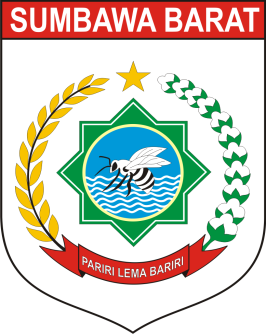 PEMERINTAH KABUPATEN SUMBAWA BARAT SIREVIUW RENCANA STRATEGISSATUAN KERJA PERANGKAT DAERAH[2018-2021]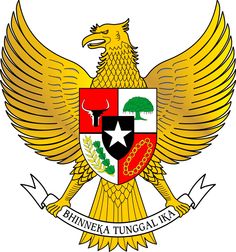 BUPATI SUMBAWA BARATPROVINSI NUSA TENGGARA BARATPERATURAN BUPATI SUMBAWA BARATNOMOR 28 TAHUN 2018TENTANGRENCANA STRATEGIS (RENSTRA)DINAS KOPERASI PERINDUSTRIAN DAN PERDAGANGANKABUPATEN SUMBAWA BARAT TAHUN 2018-2021DENGAN RAHMAT TUHAN YANG MAHA ESABUPATI SUMBAWA BARAT,MEMUTUSKAN :Menetapkan :	PERATURAN BUPATI SUMBAWA BARAT TENTANG RENCANA STRATEGIS DINAS KOPERASI DAN PERINDUSTRIAN KABUPATEN SUMBAWA BARAT TAHUN 2018-2021.BAB IKETENTUAN UMUMPasal 1Dalam Peraturan Bupati ini yang dimaksud dengan:Daerah adalah Kabupaten Sumbawa Barat.Pemerintah Daerah adalah Bupati Sumbawa Barat sebagai unsur penyelenggara Pemerintahan Daerah yang memimpin pelaksanaan urusan pemerintahan yang menjadi kewenangan Daerah otonom.Bupati adalah Bupati Sumbawa Barat.Perangkat Daerah adalah unsur pembantu Bupati Sumbawa Barat dan Dewan Perwakilan Rakyat Daerah Kabupaten Sumbawa Barat dalam penyelenggaraan Urusan Pemerintahan yang menjadi kewenangan Daerah.Rencana Pembangunan Jangka Panjang Daerah yang selanjutnya disingkat RPJPD adalah dokumen perencanaan Daerah Kabupaten Sumbawa Barat untuk periode 20 (dua puluh) tahun.Rencana Pembangunan Jangka Menengah Daerah yang selanjutnya disingkat RPJMD adalah Rencana Pembangunan Jangka Menengah Daerah Kabupaten Sumbawa Barat untuk periode 5 (lima) tahun.Rencana Strategis Perangkat Daerah yang selanjutnya disingkat dengan Renstra Perangkat Daerah adalah dokumen perencanaan Perangkat Daerah untuk periode 5 (lima) tahun.Rencana Kerja selanjutnya disingkat Renja adalah dokumen perencanaan Daerah Kabupaten Sumbawa Barat untuk periode 1 (satu) tahunan.Program adalah instrumen kebijakan yang berisi 1 (satu) atau lebih kegiatan yang dilaksanakan oleh instansi pemerintah atau kegiatan masyarakat yang dikoordinasikan oleh instansi pemerintah untuk mencapai sasaran dan tujuan serta memperoleh anggaran sebagian atau seluruhnya dari Anggaran Pendapatan dan Belanja Negara (APBN) dan/atau Anggaran Pendapatan dan Belanja Daerah (APBD).Kegiatan adalah bagian dari program yang dilaksanakan oleh 1 (satu) atau beberapa Perangkat Daerah sebagai bagian dari pencapaian sasaran terukur pada suatu program, terdiri dari sekumpulan tindakan pengerahan sumber daya personil (sumber daya manusia), barang modal termasuk peralatan dan teknologi, dana, atau kombinasi dari beberapa atau kesemua jenis sumber daya tersebut.Keluaran (output) adalah barang atau jasa yang dihasilkan oleh kegiatan yang dilaksanakan untuk mendukung pencapaian sasaran strategis dari tujuan program dan kebijakan.Hasil (outcome) adalah segala sesuatu yang mencerminkan berfungsinya keluaran dari kegiatan-kegiatan dalam satu program mengacu pada sasaran strategis dan tujuan telah ditetapkan.BAB IIKEDUDUKAN RENSTRA PERANGKAT DAERAHPasal 2Renstra Tahun 2018-2021 merupakan penjabaran dari RPJMD Tahun 2016-2021.Renstra sebagaimana dimaksud pada ayat (1) tercantum dalam Lampiran dan merupakan satu kesatuan yang tidak terpisahkan dari Peraturan Bupati ini dan dipergunakan sebagai:Pedoman bagi Satuan/Unit Kerja di Kabupaten Sumbawa Barat dalam menyusun Indikator Kinerja Utama (IKU);Pedoman bagi Satuan/Unit Kerja di Kabupaten Sumbawa Barat dalam menyusun Rencana Kinerja Tahunan (RKT);Pedoman bagi Satuan/Unit Kerja di Kabupaten Sumbawa Barat dalam menyusun Rencana Kerja (Renja); Pedoman bagi Satuan Kerja Perangkat Daerah (SKPD) dalam menyusun Rencana Kerja dan Anggaran (RKA) yang bersumber dari APBD maupun APBN.BAB IIISISTEMATIKA RENSTRA PERANGKAT DAERAHPasal 3Renstra Perangkat Daerah disusun dengan sistematika sebagai berikut:Isi beserta uraian Renstra Perangkat Daerah sebagaimana dimaksud pada ayat (1) tercantum dalam Lampiran yang merupakan bagian tidak terpisahkan dari Peraturan ini.BAB IVKETENTUAN PENUTUPPasal 4Peraturan Bupati ini mulai berlaku pada tanggal diundangkan.Agar setiap orang mengetahuinya, memerintahkan pengundangan Peraturan Bupati ini dengan penempatannya dalam Berita Daerah Kabupaten Sumbawa Barat.Ditetapkan di Taliwangpada tanggal 07 Februari 2018BUPATI SUMBAWA BARATCap/dtW. MUSYAFIRINDiundangkan di Taliwangpada tanggal                           2018SEKRETARIS DAERAHKABUPATEN SUMBAWA BARAT,Cap/dto.A. AZISBERITA DAERAH KABUPATEN SUMBAWA BARAT TAHUN 2018 NOMORDAFTAR ISIKATA PENGANTARTahun 2018 merupakan tahun pertama Perubahan Rencana Strategis (Renstra) 2018–2021 dilaksanakan, dimana Dinas Koperasi Perindustrian dan Perdagangan Kabupaten Sumbawa Barat sebagai salah satu SKPD pemerintah daerah secara teknis mengurusi bidang koperasi, perindutrian dan perdagangan. Penyusunan Rencana Strategis bagi suatu instansi pemerintah adalah amanat Instruksi Presiden Nomor 07 tahun 1999 tentang Akuntabilitas Kinerja Instansi Pemerintah, Peraturan Pemerintah Nomor 108 Tahun 2000 tentang Tata Cara Pertanggung Jawaban Kepala Daerah dan terakhir dengan Undang-Undang Nomor 25 tahun 2004 tentang Sistem Perencanaan Pembangunan Nasional. Rencana strategis yang disusun oleh Dinas Koperasi Perindustrian dan Perdagangan merupakan langkah awal untuk melaksanakan mandat tersebut di atas, yang dalam penyusunannya perlu melaksanakan analisis terhadap lingkungan baik internal maupun eksternal yang merupakan langkah yang penting dengan memperhitungan kekuatan (strenghts), kelemahan (weakness), peluang (opportunities), dan tantangan (threats) yang ada. Dengan tersusunnya Rencana Strategis (Renstra) Dinas Koperasi Perindustrian dan Perdagangan Kabupaten Sumbawa Barat 2018–2021 diharapkan arah kebijakan yang telah disusun dapat dilaksanakan sesuai dengan Tujuan dan Sasaran Dinas Koperasi Perindustrian dan Perdagangan Kabupaten Sumbawa Barat dan harapan stakeholder lainnya. Rencana Strategis (Renstra) Dinas Koperasi Perindustrian dan Perdagangan Kabupaten Sumbawa Barat Tahun 2018–2021, disusun mengacu pada Perubahan RPJMD Kabupaten Sumbawa Barat Tahun 2016–2021. Adapun Tujuan Dinas Koperasi Perindustrian dan Perdagangan Kabupaten Sumbawa Barat  yaitu:“Meningkatnya Daya Saing Koperasi, UMKM, Industri dan Perdagangan Daerah”Selain itu Renstra Dinas Koperasi Perindustrian dan Perdagangan Kabupaten Sumbawa Barat Tahun 2018-2021 ini disusun dengan memperhatikan lingkungan strategis yang berkembang dewasa ini.  Reformasi Birokrasi dan penyelenggaraan pemerintahan yang baik (good governance) melalui pemerintahan yang bersih (clean government) merupakan sasaran yang akan dicapai pada kurun waktu lima (5) tahun kedepan. Keberhasilan Dinas Koperasi Perindustrian dan Perdagangan Kabupaten Sumbawa barat dalam mencapai tujuan dan sasaran yang ditetapkan, sangat ditopang dengan fungsi dari aspek  manajemen.  Pengawasan dan pengendalian program/kegiatan sebagai salah satu unsur manajemen dilaksanakan oleh unit kerja Dinas Koperasi Perindustrian dan Perdagangan Kabupaten Sumbawa Barat.Dalam perwujudan dan implementasi RENSTRA Dinas Koperasi Perindustrian dan Perdagangan Kabupaten Sumbawa Barat 2018–2021, diharapkan Dinas Koperasi Perindustrian dan Perdagangan dapat memberikan pelayanan prima dan profesional sesuai dengan tugas pokok dan fungsi secara proporsional agar tercapai kinerja yang optimal. Dinas Koperasi Perindustrian dan Perdagangan Kabupaten Sumbawa Barat menyusun Renstra ini yang selanjutnya merupakan pedoman bagi unit kerja Dinas Koperasi Perindustrian dan Perdagangan dalam melakukan kegiatan 5 (lima) tahun ke depan.Akhirnya, semoga penyusunan Renstra ini dapat bermanfaat bagi pihak-pihak yang membutuhkan.Taliwang,                          2018Kepala Dinas Koperasi Perindustrian dan Perdagangan Kabupaten Sumbawa BaratIr. AMIN SUDIONO, MMPEMBINA UTAMA MUDA/IV.cNIP. 19651231 199203 1 218BAB IPENDAHULUAN1.1. Latar Belakang Pembangunan daerah akan terlaksana dengan baik, sinergis dan terarah apabila diawali dengan perencanaan yang matang dan professional serta memperhatikan aspek kontinuitasnya. Seiring dengan makin mantapnya pelaksanaan otonomi daerah, maka sebagai konsekuensi logisnya adalah bahwa daerah dituntut untuk lebih siap dan mandiri dalam menyusun strategi pembangunan dalam rangka mengembangkan daerahnya sehingga mampu menghadapi persaingan yang semakin kompetitif.Berdasarkan hal tersebut di atas dan sebagaimana yang diamatkan oleh Undang-undang Nomor 25 tahun 2004 tentang Sistem Perencanaan Pembangunan Nasional, Undang-undang Nomor 32 tahun 2004 tentang Pemerintahan Daerah dan Peraturan Pemerintah Nomor 8 tahun 2008 tentang Tahapan, Tata Cara Penyusunan, Pengendalian, dan Evaluasi Pelaksanaan Rencana Pembangunan Daerah serta Peraturan Menteri Dalam Negeri Nomor 54 Tahun 2010 tentang Pelaksanaan Peraturan Pemerintah Nomor 8 Tahun 2008 perlu disusun Rencana Strategis Satuan Kerja Perangkat Daerah (Renstra-SKPD).Guna Mendukung keberhasilan pelaksanaan pembangunan jangka menengah, masing-masing Satuan Kerja Perangkat Daerah (SKPD) perlu menyusun suatu Rencana Strategis (Renstra) SKPD sebagai salah satu dokumen teknis operasional yang merupakan penjabaran RPJMD secara sistematis untuk kurun waktu 5 (lima) tahun. Dokumen Renstra SKPD memuat Visi, misi, tujuan, sasaran, strategis, kebijakan, indikasi program/kegiatan, target indikator kinerja dan pagu dana indikatif serta sumber sumber pembiayaan selama kurun wakyu 5 (lima) tahun, yang mengacu pada tugas pokok dan fungsinya.Dasar acuan penyusunan Renstra SKPD adalah Peraturan Pemerintah Nomor 8 tahun 2008 Tentang Tahapan, Tata Cara Penyusunan, Pengendalian dan Evaluasi Pelaksanaan Rencana Pembangunan Daerah. Proses penyusunan Renstra SKPD meliputi (1) Penyusunan Kebijakan, (2) Penyusunan Program, (3) Penyusunan alokasi pembiayaan, dan (4) Monitoring  dan evaluasi kinerja pelaksanaan kebijakan, rencana program dan alokasi pembiayaan program. Dinas Koperasi Perindustrian dan Perdagangan Kabupaten Sumbawa Barat sebagai salah satu unsur pelaksana Pemerintah Kabupaten Sumbawa Barat yang bertugas menyelenggarakan kewenangan Pemerintah Kabupaten Sumbawa Barat dalam Bidang Koperasi Perindustrian dan Perdagangan sesuai ketentuan yang berlaku berkewajiban untuk menyusun Rencana Strategis (Renstra) SKPD sebagai penjabaran dari Renstra Pemerintah Kabupaten Sumbawa Barat. Kewajiban dari setiap SKPD untuk menyusun rencana strategis (renstra) merupakan ketentuan dari pasal 151 Undang-Undang Nomor 32 tahun 2004 tentang Pemerintahan Daerah. Untuk melaksanakan tugas pokok dan fungsi yang dibebankan oleh Pemerintah Kabupaten Sumbawa Barat kepada Dinas Koperasi Perindustrian dan Perdagangan Kabupaten Sumbawa Barat, maka perlu disusun Rencana Strategis yang memuat konsepsi pembangunan bidang Koperasi Perindustrian dan Perdagangan di Kabupaten Sumbawa Barat lima tahun ke depan. Rencana Strategis ini merupakan pedoman bagi program dan kegiatan yang akan dilaksanakan oleh Dinas Koperasi Perindustrian dan Perdagangan Kabupaten Sumbawa Barat selama periode tahun 2018 – 2021. Dengan tersedianya Renstra ini, diharapkan proses penyusunan dan pelaksanaan kebijakan daerah di bidang Koperasi Perindustrian dan Perdagangan akan berjalan lebih efektif dan efesien, dan akan dihasilkan suatu rencana program dan kegiatan yang terarah, terpadu dan berkesinambungan. 1.2. Landasan Hukum Dasar penyusunan Rencana Strategis Dinas Koperasi Perindustrian dan Perdagangan Kabupaten Sumbawa Barat Tahun 2017–2021 adalah : Undang-undang Nomor 28 Tahun 1999 tentang Penyelenggara Negara yang Bersih dan Bebas dari Korupsi, Kolusi dan Nepotisme (Lembaran Negara Republik Indonesia Tahun 1999 Nomor 75, Tambahan Lembaran Negara Republik Indonesia Nomor 3851). Undang-undang Nomor 17 Tahun 2003 tentang Keuangan Negara (Lembaran Negara Republik Indonesia Tahun 2003 Nomor 74, Tambahan Lembaran Negara Republik Indonesia Nomor 4286).  Undang-undang Nomor 30 Tahun 2003 tentang Pembentukan Kabupaten Sumbawa Barat di Provinsi Nusa Tenggara Barat (Lembaran Negara Republik Indonesia Tahun 2003 Nomor 145, Tambahan Lembaran Negara Republik Indonesia Nomor 4340).  Undang-undang Nomor 1 Tahun 2004 tentang Perbendaharaan Negara (Lembaran Negara Republik Indonesia Tahun 2004 Nomor 5, Tambahan Lembaran Negara Republik Indonesia Nomor 4355).  Undang-undang Nomor 15 Tahun 2004 tentang Pemeriksaan Pengelolaan dan Tanggungjawab Keuangan Negara. Undang-undang Nomor 25 Tahun 2004 tentang Sistem Perencanaan Pembangunan Nasional (Lembaran Negara Republik Indonesia Tahun 2004 Nomor 104, Tambahan Lembaran Negara Republik Indonesia Nomor 4430);Undang-undang Nomor 32 Tahun 2004 tentang Pemerintahan Daerah (Lembaran Negara Republik Indonesia Tahun 2004 Nomor 125, Tambahan Lembaran Negara Republik Indonesia Nomor 4437) sebagaimana telah beberapa kali diubah terakhir dengan Undang-undang Nomor 12 Tahun 2008 tentang Perubahan Kedua atas Undang-Undang Nomor 32 Tahun 2004 tentang Pemerintahan Daerah (Lembaran Negara Republik Indonesia Tahun 2008 Nomor 59, Tambahan Lembaran Negara Republik Indonesia Nomor 4844).   Undang-undang Nomor 33 Tahun 2004 tentang Perimbangan Keuangan antara Pemerintah Pusat dan Pemerintahan Daerah (Lembaran Negara Republik Indonesia Tahun 2004 Nomor 126, Tambahan Lembaran Negara Republik Indonesia Nomor 4438).   Undang-undang Nomor 17 Tahun 2007 tentang Rencana Pembangunan Jangka Panjang Nasional Tahun 2005 – 2025 (Lembaran Negara Republik Indonesia Tahun 2007 Nomor 33, Tambahan Lembaran Negara Republik Indonesia Nomor 4700). Undang-undang Nomor 26 Tahun 2007 tentang Penataan Ruang (Lembaran Negara Republik Indonesia Tahun 2007 Nomor 68, Tambahan Lembaran Negara Republik Indonesia Nomor 4725).  Peraturan Pemerintah Nomor 25 Tahun 2000 tentang Kewenangan Pemerintah dan Kewenangan Propinsi sebagai Daerah Otonom. Peraturan Pemerintah Nomor 20 Tahun 2001 tentang Pembinaan dan Pengawasan Penyelenggaraan Pemerintahan Daerah. Peraturan Pemerintah Nomor 56 Tahun 2001 tentang Pelaporan Penyelenggaraan Pemerintahan Daerah (Lembaran Negara Republik Indonesia Tahun 2001 Nomor 100, Tambahan Lembaran Negara Republik Indonesia Nomor 4124). Peraturan Pemerintah Nomor 20 Tahun 2004 tentang Penyusunan Rencana Kerja Pemerintah (Lembaran Negara Republik Indonesia Tahun 2004 Nomor 74, Tambahan Lembaran Negara Republik Indonesia Nomor 4405).     Peraturan Pemerintah Nomor 21 Tahun 2004 tentang Penyusunan Rencana Kerja dan Anggaran Kementerian Negara/Lembaga (Lembaran Negara Republik Indonesia Tahun 2004 Nomor 75, Tambahan Lembaran Negara Republik Indonesia Nomor 4406).   Peraturan Pemerintah Nomor 58 Tahun 2005 tentang Pengelolaan Keuangan Daerah (Lembaran Negara Republik Indonesia Tahun 2005 Nomor 165, Tambahan Lembaran Negara Republik Indonesia Nomor 4587).  Peraturan Pemerintah Nomor 39 Tahun 2006 tentang Tata Cara Pengendalian dan Evaluasi Pelaksanaan Rencana Pembangunan (Lembaran Negara Republik Indonesia Tahun 2006 Nomor 96, Tambahan Lembaran Negara Republik Indonesia Nomor 4663). Peraturan Pemerintah Nomor 40 Tahun 2006 tentang Tata Cara Penyusunan Rencana Pembangunan Nasional (Lembaran Negara Republik Indonesia Tahun 2006 Nomor 97, Tambahan Lembaran Negara Republik Indonesia Nomor 4664).  Peraturan Pemerintah Nomor 38 Tahun 2007 tentang Pembagian Urusan Pemerintahan antara Pemerintah, Pemerintahan Daerah Provinsi dan Pemerintahan Daerah Kabupaten/Kota (Lembaran Negara Republik Indonesia Tahun 2007 Nomor 82, Tambahan Lembaran Negara Republik Indonesia Nomor 4741).  Peraturan Pemerintah Nomor 41 Tahun 2007 tentang Organisasi Perangkat Daerah (Lembaran Negara Republik Indonesia Tahun 2007 Nomor 89, Tambahan Lembaran Negara Republik Indonesia Nomor 4748).  Peraturan Pemerintah Nomor 6 Tahun 2008 tentang Pedoman Evaluasi Penyelenggaraan Pemerintahan Daerah (Lembaran Negara Republik Indonesia Tahun 2008 Nomor 19, Tambahan Lembaran Negara Republik Indonesia Nomor 4815).  Peraturan Pemerintah Nomor 7 Tahun 2008 tentang Dekonsentrasi dan Tugas Pembantuan (Lembaran Negara Republik Indonesia Tahun 2008 Nomor 20, Tambahan Lembaran Negara Republik Indonesia Nomor 4816).  Peraturan Pemerintah Nomor 8 Tahun 2008 tentang Tata Cara Penyusunan, Pengendalian dan Evaluasi Pelaksanaan Rencana Pembangunan Daerah (Lembaran Negara Republik Indonesia Tahun 2008 Nomor 21, Tambahan Lembaran Negara Republik Indonesia Nomor 4817).  Peraturan Pemerintah Nomor 26 Tahun 2008 tentang Rencana Tata Ruang Wilayah Nasional (Lembaran Negara Republik Indonesia Tahun 2008 Nomor 48, Tambahan Lembaran Negara Republik Indonesia Nomor 4833).  Peraturan Presiden Republik Indonesia Nomor 5 Tahun 2010 tentang Rencana Pembangunan Jangka Menengah Nasional (RPJMN) Tahun 2010 – 2014.  Instruksi Presiden RI Nomor 1 Tahun 2010 tentang Percepatan Pelaksanaan Prioritas Pembangunan Nasional.  Instruksi Presiden RI Nomor 3 Tahun 2010 tentang Program Pembangunan yang Berkeadilan.   Peraturan Menteri Dalam Negeri Nomor 54 Tahun 2010 Tentang Pelaksanaan Peraturan Pemerintah Nomor 8 Tahun 2008 Tentang Tahapan, Tatacara Penyusunan, Pengendalian dan Evaluasi Pelaksanaan Rencana Pembangunan Daerah.Peraturan Menteri Dalam Negeri Nomor. 86 Tahun 2017 tentang Tahapan dan Sistematika Penyusunan Renstra.    Surat Edaran Bersama Menteri Negara PPN/Kepala Bappenas dan Mendagri No.0259/M.PPN/I/205 dan 050/166/SJ, Tanggal 20 Januari 2005 tentang Petunjuk Teknis Penyelenggaraan Musrenbang Tahun 2005. Surat Edaran Menteri Dalam Negeri Nomor 050/2020/SJ, Tanggal 11 Agustus 2005 tentang Petunjuk Penyusunan Dokumen Rencana Pembangunan Jangka Panjang Daerah (RPJPD) dan Rencana Pembangunan Jangka Menengah Daerah (RPJMD). Peraturan Daerah (PERDA) Provinsi NTB Nomor 3 Tahun 2008 tentang Rencana Pembangunan Jangka Panjang Daerah (RPJMD) Provinsi NTB Tahun 2005 – 2025.                 Peraturan Daerah (PERDA) Provinsi NTB Nomor 1 Tahun 2009 tentang Rencana Pembangunan Jangka Menengah Daerah (RPJMD) Provinsi NTB Tahun 2009 – 2013.                 Peraturan Daerah (PERDA) Nomor 20 Tahun 2006 tetang Rencana Pembangunan Jangka Panjang Daerah (RPJPD) KSB Tahun 2006 – 2025.  Peraturan Daerah Kabupaten Sumbawa Barat Nomor 6 Tahun 2008 tentang Pembentukan, Susunan, Kedudukan, Tugas Pokok dan Fungsi Lembaga Teknis Daerah KSB sebagaimana telah beberapa kali diubah terakhir dengan Peraturan Daerah KSB Nomor 14 Tahun 2010 tentang Perubahan Kedua Atas  Peraturan Daerah Kabupaten Sumbawa Barat Nomor 5 Tahun 2008 tentang Pembentukan, Susunan, Kedudukan, Tugas Pokok dan Fungsi Lembaga Teknis Daerah KSB.   Peraturan Daerah (PERDA) Nomor 7 Tahun 2016 tentang Perubahan Atas Peraturan Daerah Nomor 20 Tahun 2006 tentang Rencana Pembangunan Jangka Panjang (RPJP) Daerah Kabupaten Sumbawa Barat Tahun 2006-2025.Peraturan Bupati Sumbawa Barat Nomor 49 Tahun 2016 tentang Kedudukan, Susunan Organisasi, Tugas Pokok dan Fungsi serta Tata Kerja Dinas Daerah Kabupaten Sumbawa Barat.Peraturan Bupati Sumbawa Barat Nomor 42 Tahun 2017 tentang Rincian Tugas, Fungsi dan Tata Kerja Dinas Koperasi Perindustrian dan Perdagangan.1.3. Maksud dan Tujuan Maksud penyusunan Rencana Strategis (Renstra) Dinas Koperasi Perindustrian dan Perdagangan Kabupaten Sumbawa Barat Tahun 2018-2021 adalah :Memberikan arah dan pedoman bagi seluruh personil Dinas Koperasi Perindustrian dan Perdagangan Kabupaten Sumbawa Barat dalam melaksanakan tugas pokok dan fungsinya terkait tugas pokok melaksanakan penyusunan dan pelaksanaan kebijakan daerah di Bidang Koperasi Perindustrian dan Perdagangan Sebagai tolak ukur untuk mengukur dan melakukan evaluasi kinerja tahunan.Memberikan gambaran tentang kondisi umum organisasi dalam kaitannya dengan tugas pokok dan fungsi organisasi sekaligus memberikan gambaran kondisi yang ingin dicapai dalam rangka mewujudkan visi dan misi organisasi.Memberikan informasi kepada pera pemangku kepentingan tentang rencana program dan rencana kerja Dinas Koperasi Perindustrian dan Perdagangan Kabupaten Sumbawa Barat dalam tugas pokok melaksanakan penyusunan dan pelaksanaan kebijakan daerah di bidang penanaman modal dan pelayanan perijinan.Mempermudah pengendalian kegiatan serta pelaksanaan koordinasi dengan SKPD lingkup Pemerintah Kabupaten Sumbawa Barat terutama terkait tugas pokok melaksanakan penyusunan dan pelaksanaan kebijakan daerah di Bidang Koperasi Perindustrian dan Perdagangan Menjadi kerangka dasar dalam rangka peningkatan kwalitas pokok melaksanakan penyusunan dan pelaksanaan kebijakan daerah di bidang Koperasi Perindustrian dan PerdaganganTujuan disusunnya Rencana Strategis (Renstra) Dinas Koperasi Perindustrian dan Perdagangan Kabupaten Sumbawa Barat Tahun 2018–2021 adalah :Untuk mempermudah seluruh jajaran aparatur Dinas Koperasi Perindustrian dan Perdagangan dalam mencapai tujuan dengan cara menyusun program dan kegiatan secara terpadu,terarah dan terukur.Untuk memudahkan seluruh jajaran aparatur Dinas Koperasi Perindustrian dan Perdagangan dalam memahami dan menilai arah kebijakan dan program serta kegiatan operasional tahunan dalam rentang waktu 5 (lima) tahunSebagai penjabaran visi, misi kebijakan dan program daerah dalam mewujudkan perencanaan pembangunan daerah yang efisien,efektif dan proporsional.Sebagai acuan dalam menyusun Rencana Kerja Satuan Perangkat Daerah (Renja-SKPD) sehingga perencanaan lebih terarah dan terukur, tepat waktu dan tepat sasaran.1.4. Sistematika Penulisan Rencana Strategis Dinas Koperasi Perindustrian dan Perdagangan Kabupaten Sumbawa Barat disusun berdasarkan sistematika sebagai berikut : BAB I 	PENDAHULUAN 1.1. Latar Belakang1.2. Landasan Hukum1.3. Maksud dan Tujuan 1.4. Sistematika PenulisanBAB II 	GAMBARAN PELAYANAN SKPDTugas, Fungsi dan Stuktur Organisasi SKPDSumber Daya SKPDKinerja Pelayanan SKPDTantangan dan Peluang Pengembangan Pelayanan SKPDBAB III 	PERMASALAHAN DAN ISU-ISU STRATEGIS Identifikasi Permasalahan Berdasarkan Tugas dan Fungsi Pelayanan SKPDTelaahan Visi, Misi dan Program Kepala Daerah dan Wakil Kepala Daerah TerpilihTelaahan Renstra K/L dan Renstra Provinsi/Kabupaten/KotaTelaahan Rencana Tata Ruang Wilayah dan Kajian Lingkungan Hidup StrategisPenentuan Isu-isu StrategisBAB IV 	TUJUAN DAN SASARANTujuan SKPD Sasaran SKPDBAB V 	STRATEGI DAN ARAH KEBIJAKANStrategi dan KebijakanBAB VI 	RENCANA PROGRAM DAN KEGIATAN SERTA PENDANAAN BAB VII	KINERJA PENYELENGGARAAN BIDANG URUSANBAB VIII 	PENUTUPBAB IIGAMBARAN PELAYANAN DINAS KOPERASI PERINDUSTRIAN DAN PERDAGANGAN (DISKOPERINDAG)KABUPATEN SUMBAWA BARAT2.1.Tugas, Fungsi dan Struktur Organisasi SKPDBerdasarkan Peraturan Bupati Sumbawa Barat Nomor 49 Tahun 2016 tentang Kedudukan, Susunan Organisasi, Tugas Pokok dan Fungsi serta Tata Kerja Dinas-Dinas Daerah Kabupaten Sumbawa Barat salah satunya Dinas Koperasi Perindustrian dan Perdagangan sebagai unsur pelaksana Pemerintah Kabupaten Sumbawa Barat mempunyai tugas pokok, yaitu: “ Menyelenggarakan urusan Pemerintah Daerah Kabupaten Sumbawa Barat di Bidang Koperasi, Perindustrian dan Perdagangan dan tugas pembantuan yang diberikan Kepala Daerah.”Struktur organisasi pada Dinas Koperasi Perindustrian dan Perdagangan Kabupaten Sumbawa Barat terdiri dari : 1. Kepala Dinas2. Sekretariat terdiri dari 2 (dua) Subbagian, yaitu : a. Subbagian Umum dan Kepegawaianb. subbagian Koordinasi Penyusunan Program dan Keuangan3. Bidang Koperasi terdiri dari 2 Seksi, yaitu: a. Seksi Koperasi b. Seksi UMKM4. Bidang Perindustrian terdiri dari 2 Seksi, yaitu: a. Seksi Pengembangan Industri Kecil b. Seksi Agro Kimia dan Aneka Industri5. Bidang Perdagangan terdiri dari 2 Seksi, yaitu : a. Seksi Perdagangan Dalam Negerib. Seksi Pembinaan dan Perlindungan Konsumen 6. Unit Pelaksana Teknis Dinas7. Kelompok Jabatan Fungsional Bagan ISTRUKTUR ORGANISASI DINAS KOPERASI PERINDUSTRIAN DAN PERDAGANGAN 2.1.1 Tugas Pokok dan Fungsi (Tupoksi)Dinas Koperasi Perindustrian dan Perdagangan Kabupaten Sumbawa Barat mempunyai tugas membantu Bupati dalam melaksanakan urusan Pemerintah Daerah Bidang Koperasi Perindustrian dan Perdagangan dan tugas pembantuan yang diberikan Kepala Daerah.Dalam rangka melaksanakan tugas sebagaimana dimaksud ayat (1), Dinas Koperasi Perindustrian dan Perdagangan (Diskoperindag) menyelenggarakan fungsi sebagai berikut :Perumusan kebijakan Teknis di bidang koperasi, perindustrian dan perdagangan,Pelaksanaan kebijakan Teknis di bidang koperasi, perindustrian dan perdagangan,Pelaksanaan evaluasi dan pelaporan pelaksanaan tugas dibidang koperasi perindustrian dan perdaganganPelaksanaan administrasi dinas sesuai dengan lingkup tugasnyaPelaksanaan fungsi lain yang diberikan oleh Bupati sesuai dengan tugas dan fungsinyaKepala DinasKepala Dinas Koperasi Perindustrian dan Perdagangan mempunyai tugas memimpin, melakukan koordinasi, pengawasan dan pengendalian dalam menyelenggarakan menyelenggarakan kegiatan dibidang koperasi, perindustrian dan perdagangan yang merupakan urusan pemerintah dan tugas pembantuan yang diberikan pemerintah kepada kepala dinas serta tugas lain sesuai dengan kebijakan yang ditetapkan oleh Bupati berdasarkan perundang-undangan.Dalam melaksanakan tugas sebagaimana dimaksud ayat (1), Kepala Dinas Koperasi Perindustrian dan Perdagangan menyelenggarakan fungsi sebagai berikut :Merumuskan kebijakan teknis urusan pemerintah bidang koperasi, perindustrian dan perdagangan,Menyelenggarakan urusan pemerintahan dan pelayanan umum sesuai lingkup tugasnya,Melakukan pembinaan dan pelaksanaan tugas urusan pemerintah bidang koperasi, perindustrian dan perdagangan,Melaksanakan tugas lain yang diberikan oleh Bupati sesuai dengan tugas dan fungsi Dinas Koperasi Perindustrian dan Perdagangan.Sekretaris Dinas Sekretaris Dinas Koperasi Perindustrian dan Perdagangan  mempunyai tugas menyelenggarakan penyusunan perencanaan dan pelaporan, pengelolaan keuangan serta urusan umum dan kepegawaian.Dalam melaksanakan tugas Sekretaris Dinas Koperasi Perindustrian dan Perdagangan mempunyai fungsi sebagai berikut :Merumuskan bahan kebijakan teknis bidang umum dan kepegawaian, keuangan dan perencanaanMemverifikasi bahan kebijakan umum dan kepegawaian, keuangan dan perencanaanMengkoordinasikan pelaksanaan program dan kegiatan bidang umum dan kepegawaian, keuangan dan perencanaanMempromosikan pelaksanaan program dan kegiatan bidang umum dan kepegawaian, keuangan dan perencanaanMemimpin pelaksanaan program dan kegiatan bidang umum dan kepegawaian, keuangan dan perencanaanMelaksanakan tugas-tugas lainnya yang diberikan oleh atasan sesuai dengan tugas dan fungsinya.Sekretaris Dinas membawahi :Subbagian Umum & KepegawaianSubbagian Koordinasi Penyusunan Program dan KeuanganMasing-masing subbagian dipimpin oleh kepala subbagian yang berada dibawah Sekretaris dan bertanggung jawab kepada Sekretaris :Subbagian Umum & KepegawaianSubbagian umum dan kepegawaian mempunyai tugas  menyelenggarakan urusan ketatausahaan yang meliputi kepegawaian, keuangan, kearsipan, rumah tangga dan perlengkapan Rincian tugas Subbagian umum dan kepegawaian, adalah sebagai berikut :Melaksanakan penyusunan program dan rencana kerja Subbagian Umum dan KepegawaianMelaksanakan urusan keprotokolan, hubungan masyarakat, penyiapan rapat-rapat dinas dan pendokumentasian kegiatan dinasMelaksanakan pengelolaan kearsipan dan perpustakaan dinasMelaksanakan urusan rumah tangga, ketertiban, keamanan dan kebersihan di lingkungan kerjaMelaksanakan pemeliharaan dan perawatan kegiatan dinas, peralatan dan perlengkapan kantor dan aset lainnyaMelaksanakan penyiapan rencana kebutuhan pengadaan sarana dan prasarana di lingkungan dinasMelaksanakan urusan pengadaan, penyimpanan, pendistribusian dan inventarisasi barang-barang inventarisMelaksanakan pengelolaan administrasi perkantoranMelaksanakan pengumpulan, pengelolaan, penyimpanan dan pemeliharaan data dan kartu kepegawaian di lingkungan dinasMelaksanakan penyiapan dan pengusulan pegawai yang akan pensiun serta pemberian penghargaanMelaksanakan penyiapan bahan kenaikan pangkat, daftar penilaian pelaksanaan pekerjaan pegawai, daftar urutan kepangkatan, sumpah/janji pegawai, gaji berkala dan peningkatan kesejahteraan pegawaiMelaksanakan penyiapan pegawai untuk mengikuti pendidikan/pelatihan kepemimpinan, teknis dan fungsionalMelaksanakan penyiapan rencana pegawai yang akan mengikuti ujian dinasMelaksanakan penyiapan bahan pembinaan kepegawaian dan disiplin pegawaiMelaksanakan penyiapan bahan standar kompetensi pegawai, tenaga teknis dan fungsionalMelakukan koordinasi pelaksanaan tugas Subbagian Umum dan KepegawaianMelakukan monitoring, evaluasi dan pelaporan kegiatanMelaksanakan tugas-tugas lain yang diberikan oleh atasan sesuai dengan bidang tugasnyaSubbagian Koordinasi Penyusunan Program dan KeuanganSubbagian koordinasi penyusunan program dan keuangan mempunyai tugas menyelenggarakan koordinasi penyusunan program dan keuanganRincian tugas Subbagian koordinasi penyusunan program dan Keuangan, adalah sebagai berikut :Melaksanakan penyusunan program dan rencana kerja Subbagian Koordinasi Penyusunan Program dan KeuanganMerencanakan bahan kebijakan bidang koordinasi penyusunan program dan keuanganMerancang, mengembangkan, membuat konsep, mengkaji ulang dan menganalisa bahan kebijakan bidang koordinasi penyusunan program dan keuanganMenyiapkan bahan penyusunan rencana strategis dinasMengumpulkan bahan-bahan dalam penyusunan program dan kegiatan dinasMelaksanakan pengolahan data dalam penyusunan program dan kegiatan tahunan dinasMelaksanakan pengelolaan data dan informasi program dan keuangan Melaksanakan pengelolaan dan administrasi keuangan meliputi belanja rutin dan belanja pegawaiMelaksanakan penyusunan prognosis realisasi keunganMelaksanakan penyusunan laporan keuangan semesteranMelaksanakan penyusunan laporan keuangan akhir tahunMelaksanakan kegiatan perbendaharaan, verifikasi dan pembukuan keuangan anggaran belanja langsung dan belanja tidak langsungMelakukan koordinasi pelaksanaan tugas Subbagian Koordinasi Penyusunan Program dan keuanganMelakukan monitoring, evaluasi dan pelaporan kegiatanMelaksanakan tugas-tugas yang diberikan oleh atasan sesuai dengan bidang tugasnya Bidang Koperasi Bidang koperasi dipimpin oleh Kepala Bidang yang berkedudukan dibawah dan bertanggungjawab kepada Kepala Dinas secara administratif dikoordinasikan oleh Sekretaris DinasKepala bidang koperasi mempunyai tugas merumuskan dan melaksanakan kebijakan teknis bidang bidang koperasi dan UMKMDalam melaksanakan tugasnya, Kepala Bidang Koperasi menyelenggarakan fungsi sebagai berikut :Menyusun bahan perumusan kebijakan teknis bidang kelembagaan dan pengawasan koperasi, usaha dan permodalan koperasi, pengembangan dan penyuluhan koperasi, pengembangan dan pemberdayaan UMKM, pemasaran dan jaringan UMKM sarana dan sertifikasi UMKMPengkoordinasian pelaksanaan kebijakan teknis bidang kelembagaan dan pengawasan koperasi, usaha dan permodalan koperasi, pengembangan dan penyuluhan koperasi, pengembangan dan pemberdayaan UMKM, pemasaran dan jaringan UMKM sarana dan sertifikasi UMKMPelaksanaan kebijakan teknis bidang kelembagaan dan pengawasan koperasi, usaha dan permodalan koperasi, pengembangan dan penyuluhan koperasi, pengembangan dan pemberdayaan UMKM, pemasaran dan jaringan UMKM sarana dan sertifikasi UMKMPelaksanaan pemantauan, evaluasi dan pelaporan bidang kelembagaan dan pengawasan koperasi, usaha dan permodalan koperasi, pengembangan dan penyuluhan koperasi, pengembangan dan pemberdayaan UMKM, pemasaran dan jaringan UMKM sarana dan sertifikasi UMKMPelaksanaan tugas lain yang dilimpahkan oleh atasan sesuai tugas dan fungsinya.Adapun Rincian tugas Kepala Bidang Koperasi adalah sebagai berikut :Merumusan kebijakan teknis bidang kelembagaan dan pengawasan koperasi, usaha dan permodalan koperasi, pengembangan dan penyuluhan koperasi, pengembangan dan pemberdayaan UMKM, pemasaran dan jaringan UMKM sarana dan sertifikasi UMKMMemverifikasi bahan kebijakan teknis bidang kelembagaan dan pengawasan koperasi, usaha dan permodalan koperasi, pengembangan dan penyuluhan koperasi, pengembangan dan pemberdayaan UMKM, pemasaran dan jaringan UMKM sarana dan sertifikasi UMKMMengoordinasikan bahan kebijakan teknis bidang kelembagaan dan pengawasan koperasi, usaha dan permodalan koperasi, pengembangan dan penyuluhan koperasi, pengembangan dan pemberdayaan UMKM, pemasaran dan jaringan UMKM sarana dan sertifikasi UMKMMempromosikan bahan kebijakan teknis bidang kelembagaan dan pengawasan koperasi, usaha dan permodalan koperasi, pengembangan dan penyuluhan koperasi, pengembangan dan pemberdayaan UMKM, pemasaran dan jaringan UMKM sarana dan sertifikasi UMKMMemimpin pelaksanaan kegiatan teknis bidang kelembagaan dan pengawasan koperasi, usaha dan permodalan koperasi, pengembangan dan penyuluhan koperasi, pengembangan dan pemberdayaan UMKM, pemasaran dan jaringan UMKM sarana dan sertifikasi UMKMMengkoordinasikan pelaksanakan program dan kegiatan bidang koperasi dan UMKMMelaksanakan pemantauan, evaluasi dan pelaporan kegiatanPelaksanaan tugas lain yang diberikan oleh atasan sesuai tugas dan fungsinya.Dalam melaksanakan tugas dan fungsinya, Kepala Bidang Koperasi membawahi 2 (dua) kepala seksi, yaitu :Kepala Seksi KoperasiKepala Seksi Usaha Mikro Kecil dan MenengahSeksi Koperasi Seksi Koperasi dipimpin oleh Kepala Seksi yang berkedudukan dibawah dan bertanggungjawab kepada Kepala Bidang KoperasiKepala Seksi Koperasi mempunyai tugas melaksanakan kebijakan teknis bidang kelembagaan dan pengawasan koperasi, usaha dan permodalan koperasi, pengembangan dan penyuluhan koperasiRincian Tugas Seksi KoperasiMenyusun program dan rencana kerja Seksi KoperasiMenyusun, merencanakan, mengembangkan, membuat konsep, mengkaji ulang dan menganalisa bahan kebijakan teknis bidang kelembagaan dan pengawasan koperasi, usaha dan permodalan koperasi, pengembangan dan penyuluhan koperasiMelaksanakan pemutakhiran data koperasi, pemetaan koperasi aktif dan pemberian sertifikat nomor induk koperasiMengolah data dan laporan perkembangan kelembagaan koperasi meliputi koperasi aktif, koperasi tidak aktif, koperasi wajib, rapat anggota tahunan, pengelola koperasi dan keanggotaan koperasiMelaksanakan sosialisasi pengesahan akte pendirian koperasi, perubahan anggaran dasar yang menyangkut penggabungan, pembagian dan perubahan bidang koperasi dan pembubaran koperasiMengadakan pengawasan terhadap koperasi berkualitasMelaksanakan penilaian aspek manajemen, kualitas aktiva produktif, aspek permodalan, rentabilitas dan likuiditas koperasiMelaksanakan penilaian koperasi berprestasi tingkat kabupatenMelaksanakan pembinaan dan pengendalian dalam pelaksanaan penerapan akuntabilitas koperasiMemberikan pembinaan, bimbingan dan konsultansi kegiatan Petugas Penyuluh Konsultansi Lapangan (PPKL)Melaksanakan koordiasi dan sinkronisasi serta evaluasi dan pelaporan terhadap program kredit usaha rakyat (KUR) dan tempat praktek kegiatan usaha (TPKU)Menganalisis, merancang dan menentukan dokumen permohonan izin usaha simpan pinjamMelaksanakan pemeriksaan kelengkapan legalitas koperasi berupa akta pendirian, anggaran dasar, perubahan anggaran dasar, izin usaha kantor cabang/cabang pembantu/kantor kasMelaksanakan peningkatan akses pembiayaan koperasi simpan pinjam/unit simpan pinjam koperasi melalui program KUR, Lembaga pengelola dana bergulir koperasi usaha mikro kecil dan menengah, dana kemitraan dan corporate social responsibility Badan usaha Milik Negara/Badan Usaha Milik DaerahMelaksanakan pembinaan dan fasilitasi pendirian koperasi berbasis syariah dan perubahan anggaran dasar koperasi dari konvensional menjadi koperasi pembiayaan syariah atau unit simpan pinjam pembiayaan syariah-koperasi serta legalitas usahaMelakukan koordinasi pelaksanaan tugas seksi koperasiMelaksanakan pemantauan, evaluasi dan pelaporan kegiatanMelaksanakan tugas lain yang dilimpahkan oleh atasan sesuai dengan tugas dan fungsinya.Seksi Usaha Kecil Mikro dan Menengah (UMKM)Seksi UMKM dipimpin oleh Kepala Seksi yang berkedudukan dibawah dan bertanggungjawab kepada Kepala Bidang Koperasi Seksi UMKM mempunyai tugas melaksanakan kebijakan teknis bidang pengembangan dan pemberdayaan UMKM, pemasaran dan jaringan UMKM, sarana dan sertifikasi UMKMRincian Tugas Seksi Usaha Kecil Mikro dan Menengah (UMKM)Menyusun program dan rencana kerja Seksi UMKMMenyusun, merencanakan, merancang, mengembangkan, membuat konsep, mengkaji ulang dan menganalisis bahan kebijakan teknis bidang pengembangan dan pemberdayaan UMKM, pemasaran dan jaringan UMKM, sarana dan sertifikasi UMKMMemfasilitasi akses penjaminan dalam penyediaan pembiayaan bagi usaha kecil dan menengah melalui kredit perbankan, penjaminan bukan bank, modal vantura, pinjaman dari dana penghasilan sebagai laba Badan Usaha Milik Negara, hibah dan jenis pembiayaan lainMemfasilitasi pemasaran dan jaringan usaha mikro, kecil dan menengah untuk menghadapi persaingan, informasi dan pelayanan pemberian rekomendasi perizinanMemfasilitasi akases penjaminan dalam penyediaan pembiayaan bagi usaha mikro kecil dan menengah melalui kredit perbankan, penjaminan bukan bank, modal vantura, pinjaman dari dana penghasilan sebagai laba Badan usaha Milik Negara, hibah dan jenis pembiayaan lainMelakukan pembinaan, fasilitasi dan pengembangan usaha kecil ditingkat kebupaten meliputi : produksi, pemasaran, sumberdaya manusia, teknologi sarana dan sertifikasi UMKMMelakukan inventarisasi dan identifikasi terhadap sentra UMKM dan BDS/LPBMelakukan koordinasi pelaksanaan tugas seksi UMKMMelaksanakan monitoring, evaluasi dan pelaporan kegiatanMelaksanakan tugas lain yang dilimpahkan oleh atasan sesuai dengan tugas dan fungsinya.Bidang Perindustrian Bidang industri dipimpin oleh Kepala Bidang yang berkedudukan dibawah dan bertanggungjawab kepada Kepala Dinas dan secara administratif dikoordinasikan oleh Sekretarias DinasKepala Bidang Perindustrian mempunyai tugas merumuskan dan melaksanakan kebijakan teknis bidang sarana dan prasarana usaha industri, bimbingan produksi industri dan pengkajian standarisasi dan kerja sama industriFungsi Kepala Bidang PerindustrianMenyusun bahan perumusan kebijakan teknis bidang pengembangan industri kecil, agro kimia dan aneka industriPengkoordinasian pelaksanaan kebijakan teknis bidang pengembangan industri kecil, agro kimia dan aneka industriPelaksanaan kebijakan teknis bidang pengembangan industri kecil, agro kimia dan aneka industriPelaksanaan pemantauan, evaluasi dan pelaporan bidang pengembangan industri kecil, agro kimia dan aneka industri Pelaksanaan tugas lainnya yang diberikan atasan sesuai dengan bidang tugas dan fungsinya.Rincian tugas Kepala Bidang Perindustrian adalah sebagai berikut :Merumuskan kebijakan teknis bidang pengembangan industri kecil, agro kimia dan aneka industriMemverifikasi bahan kebijakan teknis bidang pengembangan industri kecil, agro kimia dan aneka industriMengkoordinasikan bahan kebijakan teknis bidang pengembangan industri kecil, agro kimia dan aneka industryMempromosikan bahan kebijakan teknis bidang pengembangan industri kecil, agro kimia dan aneka industriMemimpin pelaksanaan kegiatan bidang pengembangan industri kecil, agro kimia dan aneka industriMelaksanakan analisis iklim usaha dan peningkatan kerjasama dengan dunia usaha, asosiasi bidang industriMelakukan kajian sumber daya dan kebutuhan sarana dan prasarana dalam rangka pengembangan industriMenyelenggarakan kerjasama dalam bentuk pemberdayaan institusi yang berkaitan dengan pengembangan industriMenyelenggarakan penyiapan bimbingan teknis pengadaan dan penyaluran barang penting/strategis kebutuhan pokok masyarakatMenyelenggarakan penyiapan pembinaan pendaftaran perusahaan dan penyebaran informasi di bidang industriMembuat rekomendasi atas penerbitan Izin Usaha Industri KecilMembuat rekomendasi atas penerbitan Izin Perluasan Usaha Industri bagi industri kecilMembuat rekomendasi atas penerbitan izin usaha kawasan industri dan izin perluasan kawasan industri yang lokasinya di daerah Mengkoordinasikan pelaksanaan program dan kegiatan bidang perindustrianMelaksanakana pemantauan, evaluasi dan pelaporan kegiatanPelaksanaan tugas lainnya yang diberikan atasan sesuai dengan bidang tugas dan fungsinya.Dalam melaksanakan tugas dan fungsinya, Kepala Bidang Perindustrian  membawahi 2 (dua) kepala seksi, yaitu :Seksi  Pengembangan Industri KecilSeksi Pengembangan Industri Kecil dipimpin oleh Kepala Seksi yang berkedudukan dibawah dan bertanggungjawab kepada Kepala Bidang PerindustrianKepala Seksi Pengembangan Industri Kecil mempunyai tugas melaksanakan kebijakan teknis bidang pengembangan industri kecilRincian Tugas Seksi Pengembangan Industri Kecil adalah sebagai berikut:Menyusun program dan rencana kerja Seksi Pengembangan Industri KecilMenyusun, merencanakan, merancang, mengembangkan, membuat konsep, mengkaji ulang dan menganalisis bahan kebijakan teknis pengembangan industri kecilMelakukan bimbingan teknis pembinaan dan pengembangan sarana, usaha dan produksi industri kecilMelakukan analisis iklim usaha dan peningkatan kerjasama dengan dunia usaha, asosiasi pengembangan industri kecilMelaksanakan pembinaan industri dalam rangka pencegahan pencemaran lingkungan yang diakibatkan oleh industriMemfasilitasi pemanfaatan hasil penelitian, pengembangan dan penerapan teknologi industriMemfasilitasi penerapan standar kompetensi sumber daya manusia industri dan aparatur pembina industriMelaksanakan pendidikan dan pelatihan SDM industri dan aparatur pembina industri Menyiapkan bahan/rekomendasi pengkajian standarisasi dan kerja sama industriMemberikan perlindungan kepastian berusaha dan memfasilitasi kemitraan antar industri kecil dan menengah dan industri besar serta sektor ekonomi lainnyaMemfasilitasi kerjasama pengembangan industi melalui pola kemitraan usahaMelakukan pengkajian terhadap sumber daya kebutuhan sarana dalam rangka pengembangan industri kecilMelakukan pergelaran potensi produksi industri kecil skala kabupatenMelakukan koordinasi pelaksanaan tugas Seksi Pengembangan Industri KecilMelaksanakan monitoring, evaluasi dan pelaporan kegiatanMelaksanakan tugas lain yang dilimpah oleh atasan sesuai dengan bidang tugasnyaSeksi Agro Kimia dan Aneka IndustriSeksi Agro dan Aneka Kimia industri dipimpin oleh Kepala Seksi yang berkedudukan dibawah dan bertanggungjawab kepada Kepala Bidang PerindustrianKepala Seksi Agro Kimia dan Industri mempunyai tugas melaksanakan kebijakan teknis bidang agro kimia dan aneka industriRincian tugas  Kepala Seksi Agro Kimia dan Aneka Industri adalah sebagai berikut:Menyusun program dan rencana kerja Seksi Agro Kimia dan Aneka IndustriMenyusun bahan kebijakan teknis bidang agro kimia dan aneka industriMerencanakan bahan kebijakan teknis bidang agro kimia dan aneka industriMerancang bahan kebijakan teknis bidang agro kimia dan aneka industriMengembangkan bahan kebijakan teknis bidang agro kimia dan aneka industriMembuat konsep bahan kebijakan teknis bidang agro kimia dan aneka industriMengkaji ulang bahan kebijakan teknis bidang agro kimia dan aneka industriMenganalisis bahan kebijakan teknis bidang agro kimia dan aneka industriMelakukan pemberian bimbingan teknis pembinaan dan pengembangan usaha agro kimia dan aneka industriMelakukan penyiapan bahan pembinaan SDM pengembangan agro kimia dan aneka industriMelakukan analisis iklim usaha dan peningkatan kerjasama dengan dunia usaha di seksi agro kimia dan aneka industriMelakukan koordinasi pelaksanaan tugas seksi agro kimia dan industriMelakukan monitoring, evaluasi dan pelaporan kegiatanMelaksanakan tugas lain yang dilimpahkan oleh atasan sesuai dengan bidang tugasnya Bidang PerdaganganBidang perdagangan dipimpin oleh Kepala Bidang yang berkedudukan dibawah dan bertanggungjawab kepada Kepala Dinas dan secara administratif berkoordinasi dengan Sekretaris DinasKepala Bidang Perdagangan mempunyai tugas melaksanakan kebijakan teknis bidang perdagangan dalam negeri, pembinaan dan perlindungan konsumenFungsi Kepala Bidang PerdaganganPenyusunan bahan perumusan kebijakan teknis bidang perdagangan dalam negeri, pembinaan dan perlindungan konsumenPengkoordinasian pelaksanaan perumusan kebijakan teknis bidang perdagangan dalam negeri, pembinaan dan perlindungan konsumenPelaksanaan kebijakan teknis bidang perdagangan dalam negeri, pembinaan dan perlindungan konsumenPelaksanaan pemantauan, evaluasi dan pelaporan bidang perdagangan dalam negeri, pembinaan dan perlindungan konsumenPelaksanaan tugas lainnya yang diberikan atasan sesuai dengan bidang tugasnyaRincian tugas Kepala Bidang Perdagangan adalah sebagai berikut :Merumuskan kebijakan teknis bidang perdagangan dalam negeri, pembinaan dan perlindungan konsumenMemverifikasi bahan kebijakan teknis bidang perdagangan dalam negeri, pembinaan dan perlindungan konsumenMengoordinasikan bahan kebijakan teknis bidang perdagangan dalam negeri, pembinaan dan perlindungan konsumenMempromosikan bahan kebijakan teknis bidang perdagangan dalam negeri, pembinaan dan perlindungan konsumenMemimpin pelaksanaan kegiatan bidang perdagangan dalam negeri, pembinaan dan perlindungan konsumenMengoordinasikan pelaksanaan program dan kegiatan bidang perdaganganMelaksanakan pemantauan, evaluasi dan pelaporan kegiatanMelaksanakan tugas-tugas lain yang diberikan oleh atasan sesuai dengan tugas dan fungsinyaDalam melaksanakan tugas dan fungsinya, Kepala Bidang Perdagangan  membawahi 2 (dua) kepala seksi, yaitu :Seksi Perdagangan Dalam NegeriSeksi Perdagangan Dalam Negeri dipimpin oleh Kepala Seksi yang berkedudukan dibawah dan bertanggungjawab kepada Kepala Bidang PerdaganganKepala Seksi perdagangan Dalam negeri mempunyai tugas melaksanakan kebijakan teknis bidang perdagangan dalam negeriRincian tugas Seksi Perdagangan Dalam Negeri adalah sebagai berikut:Menyusun program dan rencana kerja seksi perdagangan dalam negeriMenyusun, merencanakan, merancang, mengembangkan, membuat konsep, mengkaji ulang dan menganalisa bahan kebijakan teknis bidang perdagangan dalam negeriMelakukan pemantauan harga kebutuhan pokok masyarakat dan barang penting lainnya, penyaluran distribusi barang dan pembentukan asosiasi terkaitMerumuskan fasilitasi hubungan, kerjasama dengan dunia usaha dibidang perdagangan dalam negeriMemberikan pertimbangan teknis perijinan dan melakukan pembinaan terhadap pelaksanaan pendaftaran perusahaan dibidang perdaganganMenyiapkan bahan petunjuk pelaksanaan dan petunjuk teknis kegiatan usaha perdagangan dalam negeriMenerbitkan rekomendasi teknis izin pengelolaan pasar rakyat, pusat perbelanjaan dan izin usaha toko swalayanMemeriksa dokumen izin pengelolaan pasar rakyat, pusat perbelanjaan dan izin usaha toko swalayanMemeriksa dokumen penerbitan Surat Tanda Pendaftaran Waralaba (STPW) untuk penerima waralaba dari waralaba dalam negeri, penerima waralaba dari waralaba luar negeri, penerima waralaba lanjutan dari waralaba luar negeriMenyusun standar operasional prosedur (SPO) bagi layanan penertiban Surat Tanda Pendaftaran Waralaba (STPW) untuk penerima waralaba dari waralaba dalam negeri, penerima waralaba dari waralaba luar negeri, penerima waralaba lanjutan dari waralaba luar negeriMerencanaan pelaksanaan sosialisasi terkait layanan penerbitan surat tanda pendaftaran waralaba (STPW) untuk penerima waralaba dari waralaba dalam negeri, penerima waralaba dari waralaba luar negeri, penerima waralaba lanjutan dari waralaba luar negeriMenyusun standar operasional prosedur (SOP), norma standar prosedur dan kriteria (NSPK) terkait penerbitan surat izin usaha perdagangan minuman beralkohol golongan B dan C untuk pengecer dan penjual langsung minum ditempatMenyusun standar operasional prosedur (SPO), norma standar prosedur dan kriteria (NSPK) terkait penerbitan surat izin usaha pengelola pasar rakyat, pusat perbelanjaan dan izin usaha toko modernMelakukan koordinasi pelaksanaan tugas seksi perdagangan dalam negeriMemeriksa permohonan penerbitan tanda daftar gudang dan surat keterangan penyimpanan barangMerumuskan bahan fasilitasi promosi perdagangan dalam negeriMelakukan monitoring, evaluasi dan pelaporan kegiatanPelaksanaan tugas kedinasan lainnya yang diberikan atasan sesuai dengan bidang tugasnyaSeksi Pembinaan dan Perlindungan KonsumenSeksi pembinaan dan perlindungan konsumen dipimpin oleh kepala seksi yang berkedudukan dibawah dan bertanggungjawab kepada Kepala Bidang PerdaganganKepala seksi pembinaan dan perlindungan konsumen mempunyai tugas merumuskan dan melaksanakan kebijakan teknis bidang pembinaan dan perlindungan konsumenRincian tugas Seksi Pembinaan dan Perlindungan Konsumen adalah sebagai berikut:Mengumpulan program dan rencana kerja seksi pembinaan dan perlindunganMenyusun bahan kebijakan teknis pembinaan dan perlindungan konsumenMerencanakan bahan kebijakan teknis pembinaan dan perlindungan konsumenMerancang bahan kebijakan teknis pembinaan dan perlindungan konsumenMengembangkan bahan kebijakan teknis pembinaan dan perlindungan konsumenMembuat konsep bahan kebijakan teknis pembinaan dan perlindungan konsumenMengkaji ulang bahan kebijakan teknis pembinaan dan perlindungan konsumenMenganalisis bahan kebijakan teknis pembinaan dan perlindungan konsumenMelaksanakan pembinaan, pengembangan dan pengawasan kelembagaan dibidang perdaganganMelaksanakan kemetrologian dan pengawasan penetapan standart perdagangan dan perlindungan konsumenMelaksanakan koordinasi dengan lembaga konsumen dan instansi terkait lainnya dalam rangka perlindungan konsumenMelaksanakan sosialisasi Undang-Undang perlindungan konsumenMenyiapakan pengawasan barang beredar dan barang dalam keadaan terbungkus (BDKT)Menyusun bahan verifikasi kebijakan pelaksanaan tera dan tera ulang serta pengendalian alat ukur takar timbang dan perlengkapan (UTTP)Memfasilitasi pembentukan badan penyelesaian sengketa konsumen (BPSK)Memberikan bimbingan teknis tentang perlindungan konsumenMerencanakan pelayanan informasi terkait perlindungan Hak Kekayaan Intelektual (HKI) dan informasi tentang Standart Nasional Indonesia (SNI)Melakukan koordinasi pelaksanaan tugas seksi pembinaan dan perlindungan konsumenMelakukan monitoring, evaluasi dan pelaporan kegiatanMelaksanakan tugas lain yang diberikan oleh atasan sesuai dengan bidang tugasnya.2.2. Sumber Daya SKPD2.2.1. Sumber Daya Manusia Dalam menjalankan tugas dan fungsi Dinas Koperasi Perindustrian dan Perdagangan Kabupaten Sumbawa Barat didukung oleh personil dengan komposisi sebagai berikut :Gambar I.1Jumlah Pegawai PNS dan Non PNSJumlah Pegawai Negeri Sipil Dinas Koperasi Perindustrian dan Perdagangan berdasarkan pangkat dan golongan, dapat tersaji pada gambar berikut ini :Gambar I.2Jumlah Pegawai PNS dan Non PNSJumlah Pegawai Negeri Sipil Dinas Koperasi Perindustrian dan Perdagangan berdasarkan tingkat pendidikan tersaji pada gambar dibawah ini :Gambar I.3Jumlah Pegawai PNS Berdasarkan Tingkat PendidikanSedangkan Jumlah Pegawai Non PNS berdasarkan tingkat pendidikan dapat disajikan pada gambar berikut  ini :Gambar I.4Jumlah Pegawai Non PNS Berdasarkan Tingkat PendidikanAparatur Dinas Koperasi Perindustrian dan Perdagangan sebagai aparatur negara sangat penting untuk mendapat perhatian dari pemerintah pusat dan pemerintah daerah. Pelaksanaan manajemen aparatur sipil negara belum berdasarkan pada perbandingan antara kompetensi dan kualifikasi yang dimiliki dalam rekrutmen, pengangkatan, penempatan dan promosi pada jabatan sejalan dengan tata kelola pemerintahan yang baik. Peningkatan sumber daya aparatur merupakan kontribusi penting untuk kemajuan ekonomi, banyak faktor yang mempengaruhi peningkatan sumber daya aparatur antara lain kemampuan pemerintah untuk menyaring SDM yang berkualitas, termasuk Dinas Koperasi Perindustrian dan Perdagangan Kabupaten Sumbawa Barat harus berperan aktif dalam pencapaian pembangunan tersebut, begitu juga instansi pemerintah lainnya diharapkan dapat ikut membantu peningkatan sumber daya aparatur. 2.2.2.  Sumber Daya Aset Pelaksanaan tugas pokok dan fungsi Dinas Koperasi Perindustrian dan Perdagangan Kabupaten Sumbawa Barat dapat berjalan dengan baik tidak hanya apabila didukung oleh personil Sumber Daya Manusia/Aparatur yang terampil, tetapi juga ketersediaan prasarana dan sarana yang digunakan harus memadai. Pada saat ini, Dinas Koperasi Perindustrian dan Perdagangan memiliki bangunan kantor yang berdiri diatas tanah ±3600 m2 yang berlokasi di pusat perkantoran Pemerintah Kabupaten Sumbawa Barat dengan alamat Jalan Bung Hatta Komplek KTC Nomor 03 Kota Taliwang Kabupaten Sumbawa Barat.Saat ini Dinas Koperasi Perindustrian dan Perdagangan telah dilengkapi dengan sarana dan prasarana yang memadai dalam menunjang kelancaran pelaksanaan tugas. Secara lebih jelas, rekapitulasi barang dan inventaris Dinas Koperasi Perindustrian dan Perdagangan dapat dilihat pada tabel dibawah ini.Tabel 2.3  Sarana dan Prasarana Dinas Koperasi Perindustrian dan Perdagangan Kabupaten Sumbawa Barat2.3. Kinerja Pelayanan SKPD2.3.1. Kinerja Pelayanan Non KeuanganSEKTOR INDUSTRIKondisi sektor industri Kabupaten Sumbawa Barat dapat disajikan pada tabel antara lain :Tabel 2.5 Rekapitulasi Industri Pengolahan berdasarkan Jumlah Perusahaan, Tenaga Kerja dan Nilai Produksi di Kabupaten Sumbawa Barat Tahun 2015Sumber : BPS KSBPeran sektor industri pengolahan bagi perekonomian di Kabupaten Sumbawa Barat tidak terlalu besar ditinjau dari share PDRB yang dihasilkan. Tahun 2015 sektor industri pengolahan hanya menyumbang 0,45% pada PDRB ADHB Kabupaten Sumbawa Barat. Walaupun kecil, perkembangan industri pengolahan di Sumbawa Barat terus mengalami peningkatan.Dilihat dari data Dinas Koperasi Perindustrian dan Perdagangan Kabupaten Sumbawa Barat bahwa jumlah perusahaan di Kabupaten Sumbawa Barat pada tahun 2015  mencapai  625  perusahaan dengan tenaga kerja yang bergerak di bidang industri mencapai 1.608 pekerja. Dilihat dari sisi investasi perusahaan industri, pada tahun 2015 jumlah investasi yang dimiliki oleh seluruh perusahaan di Kabupaten Sumbawa Barat mencapai lebih dari Rp.18,4 milyar. Jika dilihat dari sisi produksi seluruh perusahaan, tahun 2015 mencapai lebih dari Rp.15,2 milyar.Dilihat dari klasifikasi industri pengolahan perusahaan di Kabupaten Sumbawa Barat, tahun 2015 industri pengolahan lainnya mencapai 331 perusahaan dengan 760 pekerja. Sedangkan jumlah industri makanan, minuman dan tembakau sebanyak 178 perusahaan dengan 456 pekerja. Berdasarkan jumlah investasi dan produksi industri pengolahan menurut klasifikasi industri terlihat bahwa, tahun 2015 investasi terbesar dipunyai oleh  industri pengolahan lainnya dengan nilai mencapai Rp.6,3 milyar dengan nilai produksi sebesar Rp.6,2 milyar.Industri pengolahan di Kabupaten Sumbawa Barat didominasi oleh industri kecil dan rumah tangga. Sehingga keberadaan industri kecil dan rumah tangga tidak dapat dikesampingkan dan perlu mendapatkan perhatian penuh dari pemerintah. Industri kecil dan rumah tangga terbanyak berada di Kecamatan Taliwang, yakni sebesar 57,26% dari jumlah industri kecil dan rumah tangga di Kabupaten Sumbawa Barat. Kecamatan Maluk sebagai pusat pertambangan PT. Newmont Nusa Tenggara hanya berperan 0,85% pada industri kecil dan rumah tangga di Wilayah Kabupaten Sumbawa Barat.SEKTOR PERDAGANGANKondisi sektor perdagangan Kabupaten Sumbawa Barat dapat disajikan pada tabel antara lain :Tabel. Jumlah sarana dan prasarana Pasar yang dibangun sampai periode Tahun 2017Tabel. Jumlah Pengawasan Perdagangan Periode Tahun 2017SEKTOR KOPERASIKondisi sektor koperasi Kabupaten Sumbawa Barat dapat terlihat pada tabel yang disajikan antara lain :Tabel. Jumlah Koperasi Aktif dan Tidak Aktif Tahun 2015-2017Tabel. Jumlah Koperasi Berkualitas Periode Tahun 2017Dari tabel diatas dapat disimpulkan bahwa terdapat 20 koperasi yang diperingkat dengan hasil 18 (delapan belas) koperasi yang kualifikasi “Berkualitas” dengan predikat “AAB” dan 2 (dua) koperasi yang kualifikasi “Cukup Berkualitas” dengan predikat “ABB”.SEKTOR USAHA MIKRO KECIL DAN MENENGAHPeranan UMKM sangat strategis dalam perekonomian Kabupaten Sumbawa Barat dan merupakan bagian terbesar dari pelaku Usaha di Kabupaten Sumbawa Barat. Sebagian besar kegiatan UMKM ini bergerak di sektor perdagangan eceran (formal dan informal), home industri, dan jasa.Kondisi sektor Usaha Mikro Kecil dan Menengah Kabupaten Sumbawa Barat dapat terlihat pada tabel yang disajikan antara lain :Kriteria Usaha Mikro Kecil dan MenengahRekapitulasi Jumlah UMKMKinerja KeuanganDalam menjalankan tugas dan fungsinya sebagai salah satu SKPD di lingkup Pemerintah Kabupaten Sumbawa Barat, Dinas Koperasi Perindustrian dan Perdagangan juga memiliki kinerja keungan SKPD. Dalam hal ini, ditelaah realisasi keuangan Dinas Koperasi Perindustrian dan Perdagangan Kabupaten Sumbawa Barat empat tahun kebelakang mulai dari tahun 2014 sampai dengan tahun 2017.Tabel 2.16 Realisasi Pendanaan Kinerja Pelayanan Dinas Koperasi Perindustrian dan Perdagangan Kabupaten Sumbawa BaratTahun 2014-2017Dari tabel diatas dapat dilihat jumlah dana yang terealisasi dari tahun 2014 sampai dengan tahun 2017 beserta dengan rata-rata pertumbuhannya. Dari semua yang terealisasi tersebut tentunya tidak semua target anggaran dapat terealisasi secara menyeluruh. Pada tahun 2014 realisasi anggaran Belanja Tidak Langsung sebesar Rp. 1.331.865.414 dengan persentase 91,94%. Sedangkan Belanja Langsung terealisasi sebesar Rp. 5.961.943.308 dengan persentase sebesar 97,30%. Pada tahun 2015, realisasi Belanja Tidak Langsung sebesar Rp. 1.533.578.037 dengan persentase sebesar 84,71% dan Belanja Langsung terealisasi sebesar Rp. 7.891.673.337 dengan persentase sebesar 87,07%. Pada tahun 2016 realisasi Belanja Tidak Langsung sebesar Rp. 1.655.550.946 dengan persentase sebesar Rp. 82,38% sedangkan realisasi Belanja Langsung sebesar Rp. 10.828.876.067 dengan persentase sebesar Rp. 95,19%. Serta Pada tahun 2017 realisasi Belanja Tidak Langsung sebesar Rp. 1.675.913.955 dengan persentase sebesar Rp. 81,71% sedangkan realisasi Belanja Langsung sebesar Rp. 17.331.197.724 dengan persentase sebesar Rp. 95,90%.2.4. Tantangan dan Peluang Pengembangan PelayananRencana Strategis (Strategic Plan) adalah rencana langkah demi langkah yang setelah lengkap pada akhirnya akan membawa institusi mencapai tujuan akhir sesuai dengan tujuan yang tersirat dalam pernyataan Visi dan Misi. Sehingga untuk mencapai tujuan akhir tersebut Dinas Koperasi Perindustrian dan Perdagangan harus menganalisa empat faktor yaitu kekuatan (Stengths), peluang (Opportunities), kelemahan (Weaknesses) dan ancaman (Threats) yang dihadapi melalui sektor industri, perdagangan, dan koperasi. Untuk menganalisa keempat faktor tersebut dibutuhkan Analisa SWOT. Analisis SWOT adalah indikasi berbagai faktor secara sistematis untuk merumuskan strategi organisasi. Analisis ini didasarkan pada logika yang dapat memaksimalkan kekuatan (Stengths) dan peluang (Opportunities), namun secara bersamaan dapat meminimalkan kelemahan (Weaknesses) dan ancaman (Threats). Dan Analisa SWOT dibutuhkan untuk menentukan strategi maupun kebijakan yang akan dilaksanakan oleh Dinas Koperasi Perindustrian dan Perdagangan untuk lima tahun kedepan. Dan hal tersebut harus disesuaikan dengan kondisi sektor koperasi, perindustrian dan perdagangan itu sendiri.2.4.1 Analisa SWOT Sektor IndustriAnalisa kekuatan (Stengths), peluang (Opportunities), kelemahan (Weaknesses) dan ancaman (Threats) Sektor Industri Dinas Koperasi Perindustrian dan Perdagangan  Kabupaten Sumbawa Barat antara lain:Kekuatan1. Besarnya potensi industri skala rumah tangga dan kecil.2. Telah terbentuknya asosiasi organisasi usaha IKM berdasarkan komoditi.3. Terbentuknya struktur organisasi dinas sebagai Pembina industri.4. Adanya event-event promosi dan temu usaha bagi IKM dari Dinas Koperasi Perindustrian dan Perdagangan 5. Tersedianya database industri 6. Pemerintah Kabupaten Sumbawa Barat konsisten mengembangkan UMKM tentunya termasuk UMKM yang berasal dari sektor industri.KelemahanMasih rendahnya tingkat profesionalisme aparatur dan SDM Industri Kecil, Menengah. Rendahnya daya saing produk IKM dalam menghadapi dampak globalisasi. Kurangnya kesadaran pelaku usaha untuk memberikan informasi, data dan laporan perkembangan usahanya. Kurangnya inovasi dan diversifikasi produk. Belum optimalnya jaringan kerjasama antara pelaku usaha dengan pelaku usaha lainnya dalam rangka peningkatan daya saing IKM. Terbatasnya produk berorientasi ekspor. PeluangAdanya visi, misi dan program unggulan Dinas Koperasi Perindustrian dan Perdagangan yang mendukung pengembangan UMKM.Terbukanya peluang kerjasama dengan perguruan tinggi, Lembaga desain, Konsultan, Badan Riset dan Balai Pengujian.Adanya kebijakan pemerintah pusat dan provinsi yang konsisten mendukung perkembangan industri didaerah termasuk Kabupaten Sumbawa Barat Pemberlakuan SNI secara wajib dan sukarela.Tersedianya potensi produk pertanian, peternakan, perkebunan dan kehutanan disekitar Kabupaten Sumbawa Barat yang dapat mendukung perkembangan industri Kabupaten Sumbawa BaratKesepakatan Masyarakat Ekonomi Asean 2015 dan Pasar Global 2020.TantanganSebagian industri Kabupaten Sumbawa Barat masih memiliki ketergantungan yang besar terhadap bahan baku, bahan penolong, barang setengah jadi dan komponen dari luar daerah.Tingginya biaya faktor produksi produk IKM mengakibatkan kurangnya daya saing produk IKMMasih adanya kecendrungan masyarakat menyukai produk luar negeri.2.4.2 Analisa SWOT Sektor PerdaganganAnalisa kekuatan (Stengths), peluang (Opportunities), kelemahan (Weaknesses) dan ancaman (Threats) Sektor Perdagangan Dinas Koperasi Perindustrian dan Perdagangan antara lain :KekuatanDinas Koperasi Perindustrian dan Perdagangan memiliki sumber daya manusia yang cukup besar yang dapat diberdayakan secara maksimal untuk menunjang pertumbuhan sektor perdagangan Kabupaten Sumbawa BaratDinas Koperasi Perindustrian dan Perdagangan konsisten mengembangkan UMKM Kabupaten Sumbawa Barat tentunya termasuk UMKM yang berasal dari sektor perdagangan.KelemahanTerbatasnya akses dan perluasan pasar produk serta belum berkembangnya kerjasama perdagangan. Lemahnya daya saing dan belum optimalnya pengembangan mutu, desain dan merk dagang beberapa produk. Belum optimalnya pelaksanaan perlindungan konsumen dan pengawasan barang beredar. Terbatasnya kemampuan SDM pelaku usaha di sektor perdagangan khususnya Usaha Dagang Kecil Menengah. PeluangAdanya kebijakan pemerintah pusat dan provinsi yang konsisten mendukung perkembangan perdagangan Kabupaten Sumbawa BaratKebijakan pemerintah tentang MP3EI dan MP3ESBTerbukanya pasar luar negeri Kawasan Asean (MEA 2015) dan Pasar Global 2020Penerapan Undang Undang No.8 Tahun 1999 tentang Perlindungan Konsumen.Permendag No. 70 tahun 2013 tentang Penataan pasar tradisional dan toko modern.Tantangan1.  Kesepakatan Masyarakat Ekonomi Asean 2015 dan Pasar Global 20202.  Beredarnya produk-produk impor yang belum memiliki standar.3. Undang-undang Nomor 5 tahun 1999 tentang antimonopoli dan persaingan tidak sehat.4.  Banyaknya produk sejenis dari daerah lain.5.  Masih rendahnya pengawasan barang dan jasa yang beredar.2.4.2 Analisa SWOT Sektor Koperasi dan UMKMAnalisa kekuatan (Stengths), peluang (Opportunities), kelemahan (Weaknesses) dan ancaman (Threats) Sektor Koperasi dan UMKM Dinas Koperasi Perindustrian dan Perdagangan antara lain :Kekuatan Meningkatnya Jumlah Koperasi yang diiringi dengan peningkatan jumlah anggota, modal sendiri dan SHU KoperasiBeberapa Koperasi di Kabupaaten Sumbawa Barat dalam pemeringkatannya mendapat predikat sebagai koperasi berkualitas.Tingginya komitmen dan dukungan politik masyarakat Pemerintah daerah dan DPRD Kabupaten Sumbawa Barat terhadap Pembangunan ekonomi rakyatMeningkatnya jumlah UMKM, sebagai sarana Usaha rakyat. Sudah terdapatnya Kebijakan pengembangan koperasi dan UMKM Tersedianya jumlah penduduk usia produktif sebagai tenaga kerja yang potensial dalam penciptaan wirausaha baru.Kelemahan Masih terbatasnya jumlah tenaga perkoperasian yang kompeten Database UMKM masih belum sepenuhnya update dan detail Masih terbatasnya sumberdaya dalam memfasilitas dan Mengembangkan Koperasi dan UMKMMasih terbatasnya kualitas kelembagaan koperasi Terbatasnya aparatur pembina baik dari sisi kualitas maupun kuantitas jika dibandingkan dengan jumlah koperasi dan UMKM yang ada di Kabupaten Sumbawa Barat.Pelaku koperasi dan UMKM belum memanfaatkan penggunaan teknologi informasi dalam melaksanakan kegiatan usahanya.Kurangnya Tanggungjawab dan pemahaman Koperasi maupun UMKM terhadap bantuan hibah yang sudah diberikan oleh Pemerintah DaerahPeluang Masih tersedianya sektor usaha di beberapa bidang yang belum disentuh oleh pelaku koperasi dan UMKMTersedianya akses permodalan yang belum sepenuhnya dimanfaatkan oleh pelaku Koperasi dan UMKM Kabupaten Sumbawa BaratTersedianya Produk koperasi dan UMKM yang beranekaragam, namun masih perlu ditingkatkan dari sisi kualitasnya,Tersedianya bahan baku untuk proses produksi bagi pengembangan produk koperasi dan UMKM di Kabupaten Sumbawa BaratDibidang permodalan pengembangan potensi masih terbuka luas untuk  menjadikan Koperasi sebagai kekuatan pembiayaan bagi usaha mikro Kecil di KSB.Peluang pasar dan pemasaran yang masih terbuka bagi pemasaran produk Koperasi dan UMKMTantangan Struktur dan Persaingan usaha yang tidak seimbang Regulasi yang sering berubah Masuknya produk dari Luar Daerah yang lebih kompetitif sebagi pesaing produk Koperasi dan UMKM di KSB. Beberapa produk Koperasi dan UMKM Masih Tergantung pada Baha Baku tertentu. Rapat Anggota Tahunan belum dilaksanakan dengan secara menyeluruh oleh Gerakan KoperasiMasih terdapat koperasi yang tidak aktif Lokasi UMKM yang tidak pasti dan tidak tetap karena keterbatasan sarana yang dimiliki, akhirnya mengabaikan tata ruangBAB IIIPERMASALAHAN DAN ISU-ISU STRATEGIS DINAS KOPERASI PERINDUSTRIAN DAN PERDAGANGAN KABUPATEN SUMBAWA BARAT3.1. Identifikasi Permasalahan Berdasarkan Tugas Pokok dan Fungsi Pelayanan pada Dinas Koperasi Perindustrian dan PerdaganganPercepatan pembangunan membutuhkan tata kelola pemerintahan yang baik, dimana pelayanan prima menjadi syarat utama tata kelola pemerintahan yang baik mensyaratkan adanya birokrasi yang efektif dan efisien baik dalam intern organisasi maupun pelayanan kepada masyarakat. Selain itu diperlukan pula aparat yang profesional mendorong sinergitas antara birokrasi, dunia usaha dan masyarakat, dan itu bisa terealisasi bila didukung infrastruktur wilayah yang memadai.Berdasarkan Peraturan Bupati Sumbawa Barat Nomor 49 Tahun 2016 Dinas Koperasi Perindustrian dan Perdagangan Kabupaten Sumbawa Barat mempunyai tugas menyelenggarakan kewenangan Pemerintah Kabupaten Sumbawa Barat dalam bidang koperasi perindustrian dan perdagangan berdasarkan asas otonomi dan tugas pembantuan.Untuk menyelenggarakan tugas tersebut, Dinas Koperasi Perindustrian dan Perdagangan Kabupaten Sumbawa Barat memiliki fungsi sebagai berikut :Perumusan kebijakan Teknis di bidang koperasi, perindustrian dan perdaganganPenyelenggaraan urusan pemerintahan dan pelayanan umum sesuai dengan lingkup tugasnya,Pembinaan dan pelaksanaan tugas sesuai dengan lingkup tugasnya,Pelaksanaan tugas lain yang diberikan oleh Bupati sesuai dengan tugas dan fungsinya,Penanganan proses perijinan sesuai kewenangannya,Pembinaan terhadap Tenaga Fungsional dan Unit Pelaksana Teknis di lingkungan Dinas Koperasi Perindustrian dan Perdagangan Pengelolaan urusan ketatausahaan dinasTerkait dengan pelayanan yang diberikan oleh Dinas Koperasi Perindustrian dan Perdagangan Kabupaten Sumbawa Barat sesuai dengan Tupoksinya, maka ada beberapa permasalahan yang dihadapi, antara lain :Urusan Koperasi dan Usaha Kecil dan Menengah, menghadapi permasalahan antara lain : Rendahnya keterampilan manajemen pengurus koperasi dan UMKM Kuantitas dan kualitas pendamping koperasi dan UMKM masih terbatas Rendahnya skim permodalan khusus bagi koperasi dan UMKM Regulasi pengembangan koperasi dan UMKM tidak jelas Rendahnya penerapan teknologi dalam pengembangan koperasi dan UMKM Sarana dan prasarana penunjang koperasi dan UMKM masih terbatas Data dan informasi perkembangan koperasi dan UMKM kurang valid Urusan Industri, menghadapi permasalahan antara lain : Rendahnya keterampilan manajemen pengurus usaha industri Kuantitas dan kualitas pendamping usaha industri masih terbatas Rendahnya skim permodalan khusus bagi usaha industri Regulasi pengembangan usaha industri tidak jelas Rendahnya penerapan teknologi dalam pengembangan usaha industri Sarana dan prasarana penunjang usaha industri masih terbatas Data dan informasi perkembangan usaha industri kurang valid Urusan Perdagangan, menghadapi permasalahan antara lain : Terbatasnya akses dan perluasan pasar produk serta belum berkembangnya kerjasama perdagangan. Lemahnya daya saing dan belum optimalnya pengembangan mutu, desain dan merk dagang beberapa produk. Belum optimalnya pelaksanaan perlindungan konsumen dan pengawasan barang beredar. Terbatasnya kemampuan SDM pelaku usaha di sektor perdagangan khususnya Usaha Dagang Kecil Menengah. 3.2  Telaahan Visi, Misi dan Program Bupati dan Wakil BupatiRencana pembangunan jangka menengah Kabupaten Sumbawa Barat Tahun 2016-2021 adalah rencana pelaksanaan tahap ketiga dari pelaksanaan Rencana Pembangunan Jangka Panjang Kabupaten Sumbawa Barat Tahun 2006-2025. Penekanan skala prioritas pembangunan pada tahap ketiga ini, yakni (1) peningkatan kualitas pelayanan dasar, (2) pemeliharaan infrastruktur, (3) menjaga kualitas pelayanan public, (4) pembangunan industri subsidi impor yang mendukung pengembangan agroindustri dan (5) embrio kematangan kemandirian pengembangan ekonomi daerah. Selanjutnya dalam rangka mewujudkan sinkronisasi pembangunan antara pemerintah kabupaten dengan dinas terkait, maka telaahan RPJMD 2016-2021 menjadi sangat penting. Bupati dan Wakil Bupati yang terpilih untuk lima tahun ke depan mempunyai Visi, yakni :“terwujudnya pemenuhan hak-hak dasar masyarakat yang berkeadilan menuju Kabupaten Sumbawa Barat sejahtera berlandaskan gotong-royong”.  Upaya umum yang ditetapkan kepala daerah terpilih untuk mewujudkan visi pembangunan daerah adalah ditetapkannya misi pembangunan daerah Kabupaten Sumbawa Barat Tahun 2016-2021 antara lain :Mewujudkan    pembangunan    yang    partisipatif    dan    responsif berlandaskan nilai-nilai agama, kearifan lokal, musyawarah mufakat dan gotong royong.Mewujudkan kualitas hidup manusia dan masyarakat yang tinggi dan maju.Mewujudkan pemenuhan hak-hak dasar masyarakat dan pelayanan publik yang berkualitas dan bermanfaat.Mewujudkan  perlindungan   dan   pemberdayaan   bagi   kelompok masyarakat miskin dan masyarakat rentan masalah sosial ekonomi.Mewujudkan peningkatan daya saing menuju kemandirian ekonomi daerah yang berbasis ekologi dan lingkungan.Mewujudkan industrialisasi sektor unggulan komparatif dan unggulan kompetitif wilayah, inflasi yang terkendali, dan penciptaan kesempatan kerja bagi angkatan kerja yang menganggur.Guna mewujudkan visi dan misi pembangunan jangka menengah daerah Kabupaten Sumbawa Barat Tahun 2016-2021, maka Dinas Koperasi Perindustrian dan Perdagangan Kabupaten Sumbawa Barat melaksanakan Misi Pembangunan Daerah yang ke 6 yaitu : Mewujudkan industrialisasi sektor unggulan komparatif dan unggulan kompetitif wilayah, inflasi yang terkendali, dan penciptaan kesempatan kerja bagi angkatan kerja yang menganggur merupakan upaya pemerintah daerah untuk mengembangkan kemandirian ekonomi melalui pengembangan industri olahan berbasis potensi lokal yang dilakukan oleh UMKM sehingga dapat menyerap lapangan pekerjaaan bagi masyarakat Kabupaten Sumbawa Barat. 3.3 Telahaan Renstra K/L dan Provinsi3.3.1.Kementerian PerindustrianVisi  Kementerian Perindustrian yaitu Indonesia Menjadi Negara Industri yang Berdaya Saing dengan Struktur Industri yang Kuat Berbasiskan Sumber Daya Alam dan Berkeadilan”. Misi  Kementerian Perindustrian yaitu untuk mewujudkan visi tersebut di atas, diperlukan tindakan nyata dalam bentuk 4 (empat) misi sesuai dengan tugas dan fungsi Kementerian Perindustrian sebagai berikut:Memperkuat dan memperdalam struktur Industri nasional untuk mewujudkan industry nasional yang mandiri, berdaya saing, maju, dan berwawasan lingkungan;Meningkatkan nilai tambah di dalam negeri melalui pengelolaan sumber daya industri yang berkelanjutan dengan meningkatkan penguasaan teknologi dan inovasi;Membuka kesempatan berusaha dan perluasan kesempatan kerja;Pemerataan pembangunan Industri ke seluruh wilayah Indonesia guna memperkuat dan memperkukuh ketahanan nasional.Tujuan Kementerian Perindustrian untuk mewujudkan Visi dan melaksanakan Misi Pembangunan Industri, Kementerian Perindustrian menetapkan tujuan pembangunan industri untuk 5 (lima) tahun ke depan yaitu Terbangunnya Industri yang Tangguh dan Berdaya Saing. Sasaran Strategis Kementerian Perindustrian yakni :Perspektif Pemangku KepentinganMeningkatnya peran industri dalam perekonomian nasionalMeningkatnya Penguasaan Pasar Dalam dan Luar NegeriMeningkatnya penyebaran dan pemerataan industriMeningkatnya peran IKM dalam perekonomian nasionalMeningkatnya pengembangan inovasi dan penguasaan teknologiMeningkatnya penyerapan tenaga kerja di sektor industriMenguatnya struktur industriPerspektif Proses InternalMeningkatnya daya saing industri melalui pengembangan standardisasi industriMeningkatnya investasi sektor industri melalui fasilitasi pemberian insentif fiskal dan non-fiskalMeningkatnya penggunaan produk dalam negeriMeningkatnya kualitas pelayanan dan informasi publikMeningkatnya ketahanan industri melalui pemberian fasilitasiMeningkatnya ketersediaan infrastruktur industri untuk mendukung pertumbuhan industri nasionalTumbuhnya industri strategis berbasis sumber daya alam (nikel,tembaga, migas)Meningkatnya kompetensi tenaga kerja industri melalui pendidikan dan pelatihanMeningkatnya ketersediaan lembaga pendidikan dan pelatihanbagi SDM industriMeningkatnya ketersediaan data sektor industri melalui penyelenggaraan sistem informasi industri nasionalProgram Prioritas Kementerian Perindustrian Untuk mencapai sasaran strategis yang telah ditetapkan untuk tahun 2015-2019, Kementerian Perindustrian akan melaksanakan program dan kegiatan sesuai dengan arah kebijakan dan strategi Kementerian Perindustrian. Berikut ini program Kementerian Perindustrian Tahun 2015 – 2019 yang mendukung program daerah :Program Penumbuhan Dan Pengembangan Industri Berbasis AgroProgram ini bertujuan untuk menumbuhkan dan menguatkan struktur industri yang berbasis hasil pertanianProgram Penumbuhan Dan Pengembangan Industri Kimia, Tekstil Dan AnekaProgram ini bertujuan untuk menumbuhkan dan menguatkan struktur industri logam, kimia, dan aneka, mengurangi impor bahan baku dan bahan penolong, meningkatkan kapasitas dan efisiensi produksi, serta menetapkan standar untuk produk-produk industri logam, kimia, dan aneka.Program Penumbuhan Dan Pengembangan Industri Alat Transportasi, Mesin, Elektronika, Dan Alat PertahananProgram ini bertujuan untuk menumbuhkan dan menguatkan struktur industri alat transportasi, mesin, elektronika dan alat Pertahanan, meningkatkan penerapan standar, serta meningkatkan kemampuan SDM industriProgram Penumbuhan Dan Pengembangan Industri Kecil Dan MenengahProgram ini bertujuan untuk meningkatkan daya saing IKM, menumbuhkan populasi IKM, perluasan kesempatan kerja, serta pemerataan pembangunan industriProgram Percepatan Penyebaran Dan Pemerataan Pembangunan IndustriProgram ini bertujuan untuk mempercepat penyebaran dan pemerataan pembangunan industri di seluruh Negara Kesatuan Republik Indonesian (NKRI) melalui pengembangan Wilayah Pusat Pertumbuhan Industri (WPPI), pengembangan Kawasan Peruntukan Industri (KPI), pembangunan Kawasan Industri (KI), dan pengembangan Sentra Industri Kecil dan Industri Menengah (Sentra IKM). Program Pengembangan Teknologi dan Kebijakan IndustriProgram ini bertujuan untuk meningkatkan efisiensi, produktivitas, nilai tambah, daya saing dan kemandirian industri nasionalProgram Kementerian Perindustrian yang berkaitan dengan tupoksi Dinas Koperasi perindustrian dan Perdagangan Kabupaten Sumbawa Barat adalah program yang ke 4 (empat) yakni Program Penumbuhan Dan Pengembangan Industri Kecil Dan Menengah. Program ini bertujuan untuk meningkatkan daya saing IKM, menumbuhkan populasi IKM, perluasan kesempatan kerja, serta pemerataan pembangunan industry. Program yang akan dilaksanakan pada Dinas Koperasi Perindustrian dan Perdagangan adalah Program Pengembangan Industri Kecil dan Menengah. Program ini dilaksanakan untuk memberikan pengetahuan tehnis produksi bagi kelompok wirausaha baru industri kecil dan pemberian bantuan start up produksi guna menunjang pengembangan wirausaha baru. Outcome yang diharapkan adalah jumlah IKM yang meningkat ketrampilannya, jumlah IKM penerima bantuan jumlah kegitan promosi produk IKM. Hal ini menunjukkan bahwa adanya sinergi, keselarasan serta dukungan program pemerintah pusat yakni Kementerian Perindustrian dengan program yang dilaksanakan oleh Pemerintah Kabupaten dalam hal ini Dinas koperasi Perindustrian dan Perdagangan.3.3.2. Kementerian PerdaganganVisi Kementerian Perdagangan yakni terwujudnya perdagangan yang berdaulat, mandiri dan berkepribadian berlandaskan gotong royong”. Misi Kementerian Perdagangan yakni untuk mewujudkan visi tersebut di atas, diperlukan tindakan nyata dalam membangun sektor perdaganganan sebagai berikut:Meningkatkan pertumbuhan kinerja perdagangan luar negeri yang berkelanjutanMeningkatkan perdagangan dalam negeri yang bertumbuh dan berkualitasMewujudkan tata kelola pemerintahan yang baik di sektor perdagangan Tujuan dari visi dan misi Kementerian Perdagangan yakni :Peningkatan ekspor barang non migas yng berniai tambah dan jasaPeningkatan pengamanan perdaganganPeningkatan akses dan pangsa pasar internasionalPemantapan promosi ekspor dan nation brandingPeningkatan efektifitas pengelolaan impor barang dan jasaPengintegrasian dan perluasan pasar dalam negeriPeningkatan penggunaan dan perdagangan produk dalam negeriOptimalisasi/perluasan pasar berjangka komoditi, SRG dan pasar lelangPeningkatan kelancaran distribusi dan jaminan pasokan barang kebutuhan pokok dan barang pentingPeningkatan perlindungan konsumenPeningkatan iklim usaha dan kepastian berusahaPeningkatan kualitas kinerja organisasiPeningkatan dukungan kinerja perdaganganPeningkatan kebijakan perdagangan yang harmonis dan berbasis kajianAdapun sasaran strategis merupakan indikator Kementerian Perdagangan untuk mencapai tujuan yang telah ditetapkan :Meningkatnya eksport barang non migas yang bernilai tambahMeningkatnya pengamanan perdaganganMeningkatnya akses dan pangsa pasar internasionalMeningkatnya Pemantapan promosi ekspor dan nation brandingMeningkatnya efektifitas pengelolaan impor barang dan jasaMeningkatnya Pengintegrasian dan perluasan pasar dalam negeriMeningkatnya penggunaan dan perdagangan produk dalam negeriOptimalisasi/perluasan pasar berjangka komoditi, SRG dan pasar lelangMeningkatnya kelancaran distribusi dan jaminan pasokan barang kebutuhan pokok dan barang pentingMeningkatnya perlindungan konsumenMeningkatnya iklim usaha dan kepastian berusahaMeningkatnya kualitas kinerja organisasiMeningkatnya dukungan kinerja perdaganganMeningkatnya kebijakan perdagangan yang harmonis dan berbasis kajianUntuk mencapai sasaran strategis yang telah ditetapkan untuk tahun 2015-2019, Kementerian Perdagangan akan melaksanakan program dan kegiatan sesuai dengan arah kebijakan dan strategi Kementerian Perdagangan. Berikut ini program Kementerian Perdagangan Tahun 2015 – 2019 :Program dukungan manajemen dan pelaksanaan tugas teknis lainnya Kementerian PerdaganganProgram Peningkatan sarana dan prasarana aparatur Kementerian PerdaganganProgram Pengawasan dan peningkatan akuntabiitas aparatur Kementerian PerdaganganProgram Pengkajian dan pengembangan kebijakan perdaganganProgram Pengembangan perdagangan dalam negeriProgram Peningkatan perdagangan dalam negeriProgram Peningkatan perlindungan konsumenProgram Peningkatan kerjasama perdagangan internasionalProgram Pengembangan ekspor nasionalProgram Peningkatan perdagangan berjangka komoditiProgram Kementerian Perdagangan yang berkaitan dengan tupoksi Dinas Koperasi perindustrian dan Perdagangan Kabupaten Sumbawa Barat adalah program yang ke 7 (tujuh) yakni Program Peningkatan Perlindungan Konsumen, capaian kinerja pelaksanaan dari program ini diukur berdasarkan beberapa indicator yaitu indeks keberdayaan konsumen, persentase penanganan pengaduan konsumen, persentase barang impor ber –SNI wajib yang sesuai ketentuan yang berlaku, persentase barang beredar yang diawasi, persentase alat ukur, takar timbang dan perlengkapannya (UTTP) bertanda tera yang sah berlaku, Lembaga Penilaian Kesesuaian (LPK) terdaftar yang memenuhi ketentuan, dan persentase ketepatan waktu penyelesaian pelayanan perijinan bidang Standarisasi dan Perlindungan Konsumen.Program yang dilaksanakan pada Dinas Koperasi Perindustrian dan Perdagangan adalah Program Perlindungan Konsumen dan Pengamanan Perdagangan. Program ini dilaksanakan guna meningkatkan perlindungan terhadap hak-hak konsumen dan meningkatkan rasa aman dalam kegiatan perdagangan. Outcome yang diharapkan adalah meningkatnya pengetahuan konsumen akan hak-haknya dan terjaminnya kualitas barang-barang yang diperdagangkan. Indikator kinerja dari program ini adalah jumlah frekuensi pengawasan distribusi bahan berbahaya/barang kadaluarsa, jumlah frekuensi pemantauan harga barang kebutuhan pokok, jumlah frekuensi pengawasan distribusi pupuk bersubsidi dan jumlah frekuensi pengawasan distribusi mitan/gas bersubsidi. Hal ini menunjukkan bahwa adanya sinergi, keselarasan serta dukungan program pemerintah pusat yakni Kementerian Perdagangan dengan program yang dilaksanakan oleh Pemerintah Kabupaten dalam hal ini Dinas koperasi Perindustrian dan Perdagangan.Kementerian Koperasi dan UMKMVisi Kementerian Koperasi dan UMKM yakni “Terwujudnya Indonesia yang Berdaulat, Mandiri, danBerkepribadian”. Misi “Mewujudkan bangsa yang berdaya saing”, dengan tujuan mewujudkan Koperasi dan UMKM yang berdaya saing dan berkontribusi pada peningkatan perekonomian nasional dan kesejahteraan rakyat berlandaskan semangat wirausaha, kemandirian koperasi dan keterpaduan.Sasaran Kementerian Koperasi dan UMKM yakni :Meningkatnya kontribusi KUMKM dalam perekonomian melalui pengembangan komoditas berbasis koperasi/sentra di sektor-sektor unggulanMeningkatnya daya saing koperasi dan UMKMMeningkatnya wirausaha baru dengan usaha yang layak dan berkelanjutanMeningkatnya kwalitas kelembagaan dan usaha koperasi serta penerapan praktek berkoperasi yang baik oleh masyarakatProgram Prioritas Kementerian Koperasi dan UMKMProgram Peningkatan Penghidupan Berkelanjutan Berbasis Usaha MikroProgram PeningkatanDaya Saing UMKM dan KoperasiProgram Penguatan Kelembagaan KoperasiProgram Dukungan Manajemen dan Pelaksanaan Tugas Teknis Lainnya Kementerian KUKMProgram Kementerian Koperasi dan UMKM yang berkaitan dengan tupoksi Dinas Koperasi perindustrian dan Perdagangan Kabupaten Sumbawa Barat adalah Program yang ke 3 (tiga) yaitu program penguatan kelembagaan koperasi. Program yang dilaksanakan pada Dinas Koperasi Perindustrian dan Perdagangan adalah Program Peningkatan Kualitas Kelembagaan Koperasi. Program ini dilaksanakan dalam rangka meningkatkan kualitas kelembagaan Koperasi, dimana Kabupaten Sumbawa Barat telah ditetapkan sebagai Kabupaten Koperasi. Outcome yang diharapkan adalah meningkatnya kegiatan pembinaan kepada koperasi, meningkatnya pengetahuan dan informasi terhadap peraturan perundang-undangan perkoperasian yang baru dan terselenggarakannya lomba Koperasi RT. Indikator kinerja dari program ini akan diukur dengan jumlah koperasi yang telah dibina, jumlah koperasi yang telah diberikan sosialisasi dan jumlah koperasi yang menjadi pemenang lomba Koperasi RT. Hal ini menunjukkan bahwa adanya sinergi, keselarasan serta dukungan program pemerintah pusat yakni Kementerian Koperasi dan UMKM dengan program yang dilaksanakan oleh Pemerintah Kabupaten dalam hal ini Dinas koperasi Perindustrian dan Perdagangan Kabupaten Sumbawa Barat.Dinas Perindustrian dan Perdagangan ProvinsiVisi Dinas Perindutrian dan Perdagangan provinsi yakni “Terwujudnya masyarakat industri dan perdagangan yang unggul dan mandiri”. Sedangkan Misi Dinas Perindutrian dan Perdagangan provinsi yakni :Meningkatkan kemampuan dan kemajuan industri kecilMeningkatkan kemampuan dan kemajuan industri agrokimia dan aneka industriMeningkatkan kelancaran, ketertiban dan kemudahan perdagangan dalam negeriMeningkatkan kelancaran, ketertiban dan kemudahan perdagangan luar negeriMeningkatkan kelancaran dan ketertiban pelayanan internalMeningkatkan ketepatan standar ukur pedaganganMendorong percepatan kemajuan eksportMendorong kemajuan industry olahan dan kemasanTujuan dan Sasaran yang akan dicapai oleh Dinas Perindustrian dan Perdagangan Provinsi Nusa Tenggara Barat 2013 – 2018  seperti tertera dalam tabel berikut :Meningkatnya Kualitas Dan Kuantitas Sarana Usaha Kecil, dengan sasaran Terbina dan tersuluhnya pelaku usaha industri kecil secara berkesinambungan, Terlatihnya pelaku usaha sesuai kebutuhan dan Tersedianya fasilitas penunjang penyediaan modal usaha yang memadaiMeningkatnya Kualitas Dan Kuantitas Produk Usaha Kecil, dengan sasaran Terbina dan tersuluhnya pelaku usaha industri kecil secara berkesinambungan, Terwujudnya pelaku usaha yang terampil dan Tersedianya fasilitas penunjang penyediaan modal usaha yang memadaiMeningkatnya Intensitas Pengembangan Potensi Dan Kerjasama Industri Usaha Kecil, dengan sasaran Tersedianya sarana dan prasarana kluster industri yang memadai, Tersedianya hasil kajian potensi-potensi Sumber Daya Alam dan Sumber Daya Manusia yang lengkap dan Tersedianya Gelar Teknologi Tepat Guna (TTG) secara terpaduMeningkatnya Kualitas Dan Kuantitas Produk Industri Agro Dan Kimia, dengan sasaran Terbina dan tersuluhnya usaha Industri Agro dan Kimia secara berkesinambungan, Terwujudnya pelaku usaha yang terampil dan Tersedianya fasilitas penunjang penyediaan modal usaha yang memadaiMeningkatnya Kualitas Dan Kuantitas Produk Industri Logam Dan Mesin, Terbina dan tersuluhnya usaha Industri Logam dan Mesin secara berkesinambungan, Terwujudnya pelaku usaha yang terampil dan Tersedianya fasilitas penunjang penyediaan modal usaha yang memadaiMeningkatnya Kualitas Dan Kuantitas Produk Industri Alat Transportasi Dan Telematika, Terbina dan tersuluhnya usaha Industri Alat Transportasi dan Telematika secara berkesinambungan, Terwujudnya pelaku usaha yang terampil dan Tersedianya fasilitas penunjang penyediaan modal usaha yang memadaiMeningkatnya Kontinuitas Dan Aksessibilitas Pengadaan Dan Penyaluran Bahan Kebutuhan Masyarakat , Terawasinya peredaran barang dan jasa secara berkala, Terlaksananya Operasi Pasar Rakyat secara rutin dan Terpantaunya ketersediaan sembakao menjelang Hari Besar KeagamaanMeningkatnya Produktifitas Dan Kontinuitas Usaha Perdagangan, Terbangunnya Los Pasar sesuai kebutuhan, Terpantau dan terdatanya SIUP, TDP, dan data perusahaan secara rutin dan Terpantau dan terdatanya SIUP, TDP, dan data perusahaan secara rutinMeningkatnya Kualitas Dan Legalitas Produk Perdagangan, Terbina dan tersuluhnya pelaku usaha industri kecil secara berkesinambungan, Tersedianya fasilitas penunjang pengurusan ijin usaha dan Tersedianya informasi peluang pasar perdagangan dalam negeri yang akuratMeningkatnya Kontinuitas Dan Aksessibilitas Ekspor Barang, Terawasinya peredaran barang ekspor secara rutin, Terlatihnya pelaku usaha ekspor barang dan Tersedianya informasi peluang pasar perdagangan luar negeri yang akuratMeningkatnya Intensitas Dan Kualitas Promosi Dan Informasi Ekspor Barang, Tersedianya data dan informasi yang akurat, Tersedianya prosedur ekspor bagi pengusaha yang baku, Terselenggaranya promosi dan informasi ekspor secara rutin dan erawasinya mutu barang ekspor secara baikMeningkatnya Kualitas Dan Kuantitas Program Dan Pelaporan, Terwujudnya dokumen perencanaan yang benar, Terwujudnya laporan yang lengkap dan Tersedianya pustaka dan data yang memadaiMeningkatnya Kualitas Dan Kuantitas Administrasi Keuangan, erwujudnya penerimaan daerah sesuai target dan Terwujudnya laporan keuangan yang baik dan benarMeningkatnya Kualitas Dan Kuantitas Administrasi Umum Dan Kepegawaian, Terkirimnya pegawai mengikuti diklat penjenjangan dan fungsional, Tersedia dan terpeliharanya sarana dan prasarana kerja dan Terwujudnya administrasi kepegawaian, sarana surat menyurat, arsip, dll yang tertibMeningkatnya Efektifitas Administrasi Balai, Tersusunnya rencana program/ kegiatan yang mantap, Tersusunnya laporan yang lengkap dan valid dan Tersedianya sarana dan prasarana penunjang yang memadaiMeningkatnya Legalitas Ukuran Massa Dan Timbangan, Tersedianya alat uji yang standar, Terseleksi dan terujinya standar ukur yang sesuai standar dan Terwujudnya reparator yang handalMeningkatnya Legalitas Ukuran Arus Panjang Dan Volume, Tersedianya alat uji yang standar, Terseleksi dan terujinya standar ukur yang sesuai standard dan ujudnya reparator yang handalMeningkatnya Efektifitas Pelaksanaan Administrasi Balai, Tersusunnya rencana program/ kegiatan yang mantap, Tersusunnya laporan yang lengkap dan valid dan Tersedianya sarana dan prasarana penunjang yang memadaiMeningkatnya Kapasitas Pengusaha Dan Calon Pengusaha, Terlatih dan terdidiknya pengusaha dan calon pengusaha lokal secara berkesinambungan, Tersedianya pedoman pelatihan yang lengkap dan Tersedianya tenaga pengajar/ instruktur yang profesionalMeningkatnya Kontinuitas Ekspor Produk Lokal, Terselenggaranya promosi secara terpadu, Tersedianya sarana dan prasarana penunjang promosi yang memadai dan Tersedianya promotor yang professionalMeningkatnya Efektifitas Pelaksanaan Administrasi Balai, Tersusunnya rencana program/ kegiatan yang mantap, Tersusunnya laporan yang lengkap dan valid dan Tersedianya sarana dan prasarana penunjang yang memadaiMeningkatnya Kapasitas Pengusaha Industri Makanan, Minuman Dan Kerajinan, Terlatih dan terbinanya pengusaha secara berkesinambungan, Tersedianya tenaga pelatih/ instruktur yang professional dan Tersedianya sarana dan prasarana penunjang yang memadaiMeningkatnya Kualitas Produk Industri Makanan, Minuman Dan Kerajinan, Terlaksananya bimbingan teknis secara terpadu, Tersedianya tenaga kerja yang professional dan Tersedianya sarana dan prasarana penunjang yang memadai         Program Prioritas Dinas Perindustrian dan Perdagangan Provinsi yakni : Program Perlindungan konsumen dan Pengamanan Perdagangan Program Peningkatan Kerjasama Perdagangan Internasional Program peningkatan dan pengembangan ekspor Program peningkatan efisiensi perdagangan dalam negeri Program Pembinaan Pedagangan Kaki Lima dan Asongan Program Pembinaan dan Pengembangan Usaha Daerah Program Pengembangan Industri Kecil dan Menengah Program Peningkatan Kemampuan Teknologi Industri Program Pengembangan Sentra-sentra Industri Potensial        Program Peningkatan Mutu dan Pengembangan Pengolahan Komoditi Unggulan DaerahProgram Pengembangan dan Penguatan Klaster Berbasis OVOPDari 11 (sebelas) program prioritas Dinas Perindustrian dan Perdagangan Provinsi diatas yang berkaitan dengan tugas pokok dan fungsi Dinas Koperasi perindustrian dan Perdagangan Kabupaten Sumbawa Barat adalah Program Perlindungan konsumen dan Pengamanan Perdagangan, Program Pembinaan Pedagangan Kaki Lima dan Asongan, Program Pengembangan Industri Kecil dan Menengah dan Program Pengembangan Sentra-sentra Industri Potensial. Hal ini menunjukkan bahwa adanya sinergi, keselarasan serta dukungan program pemerintah Provinsi yakni Dinas Perindustrian dan Perdagangan Provinsi dengan program yang dilaksanakan oleh Pemerintah Kabupaten dalam hal ini Dinas koperasi Perindustrian dan Perdagangan Kabupaten Sumbawa BaratDinas Koperasi dan UMKM ProvinsiVisi  Dinas Koperasi dan UMKM Provinsi yakni “Terwujudnya Koperasi Usaha Mikro Kecil dan Menengah yang Berkualitas, Mandiri dan Berdaya Saing”. Sedangkan Misinya yaitu “Memberdayakan Koperasi Usaha Mikro Kecil dan Menengah sebagai pelaku ekonomi yang berkualitas, mandiri dan berdaya saing secara global”. Dengan tujuan yakni :Meningkatkan kualitas Koperasi Usaha Mikro Kecil dan Menengah sebagai pelaku ekonomi yang tangguh, unggul, mandiri dan berdaya saingMeningkatkan kemandirian KUMKM dengan mengelola SDM dan SDA secara optimalMeningkatkan daya saing Koperasi Usaha Mikro Kecil dan Menengah dalam pasar globalSasaran yang ingin dicapai sesuai dengan Rencana Strategis Dinas Koperasi dan UMKM Provinsi adalah :Peningkatan kualitas manajemen, permodalan dan pelayanan Koperasi dan UMKMPeningkatan kemandirian Koperasi dan UMKMMeningkatkan daya saing Koperasi dan UMKM dalam pasar globalStrategi dan kebijakan untuk mencapai tujuan dan sasaran yang telah ditetapkan dijabarkan dalam bentuk kebijakan, program dan kegiatan. Kebijakan pemberdayaan Koperasi Usaha Mikro, Kecil dan Menengah yang dilaksanakan  oleh Dinas Koperasi UMKM Provinsi Nusa Tenggara Barat pada Tahun 2013-2018 adalah  sebagai berikut:Peningkatan kualitas kelembagaan Koperasi Pengembangan kewirausahaan dan Keunggulan kompetitif Usaha Mikro Kecil dan MenengahPenciptaan iklim usaha UMKM yang kondusif Pengembangan sistem pendukung usaha bagi Koperasi dan UMKM	Sedangkan program - program prioritas yang dilaksanakan pada tahun 2013-2018 untuk mewujudkan tujuan dan sasaran adalah sebagai berikut :Penciptaan iklim usaha UMKM yang kondusif Pengembangan kewirausahaan dan keunggulan kompetitif UMKMPengembangan sistem pendukung usaha bagi Koperasi dan UMKMPeningkatan kualitas kelembagaan KoperasiKeempat Program Dinas Koperasi dan UMKM provinsi diatas  berkaitan dengan tupoksi Dinas Koperasi perindustrian dan Perdagangan Kabupaten Sumbawa Barat. Dan program-program tersebut merupakan program yang dilaksanakan oleh Dinas Koperasi Perindutrian dan Perdagangan Kabupaten Sumbawa Barat. Hal ini menunjukkan bahwa adanya sinergi, keselarasan serta dukungan program pemerintah Provinsi yakni Dinas Koperasi dan UMKM Provinsi dengan program yang dilaksanakan oleh Pemerintah Kabupaten dalam hal ini Dinas koperasi Perindustrian dan Perdagangan Kabupaten Sumbawa Barat. Telaahan Rencana Tata Ruang Wilayah dan Kajian Lingkungan   Hidup Strategis3.4.1 Telaahan Rencana Tata Ruang WilayahRencana Tata Ruang Wilayah (RTRW) Kabupaten Sumbawa Barat Tahun 2011-2031 diatur dalam Peraturan Daerah Nomor 2 Tahun 2012 dengan tujuan mewujudkan ruang wilayah kabupaten yang aman, nyaman, produktif dan merata yang berbasis pembangunan pertanian dengan pendekatan agribisnis dan agroindustri yang didukung oleh pembangunan pariwisata dan pertambangan menuju terwujudnya kesejahteraan wilayah yang berkelanjutan. Berdasarkan tujuan rencana tata ruang Kabupaten Sumbawa Barat tersebut dapat diketahui bahwa :Kawasan peruntukan industri sebagaimana dimaksudkan dalam pasal 22 ayat (1) huruf g, meliputi sentra industri sedang dan industri rumah tanggaKawasan industri sedang dan kawasan industri rumah tangga terdiri atas sentra industri pengolahan hasil perikanan di Labuhan Lalar, sentra industri pengolahan di Taliwang dan Maluk, dan sentra industri maritim di Poto TanoRencana kawasan peruntukan lainnya adalah rencana kawasan perdagangan dan jasa dikembangkan di Perkotaan Taliwang, Perkotaan Seteluk, Perkotaan Brang Rea, Perkotaan Brang Ene, Perkotaan Poto Tano, Perkotaan Maluk, Perkotaan Jereweh, dan Perkotaan Sekongkang.Kawasan Strategis Provinsi (KSP) yang berada diwilayah Kabupaten Sumbawa Barat salah satunya yaitu Kawasan Agroindustri Poto Tano berada di Kecamatan Poto Tano dengan sektor unggulan pertanian dan industriKetentuan pengendalian pemanfaatan ruang salah satunya di atur melalui ketentuan umum peraturan zonasi untuk kawasan industri sebagaimana dimaksudkan dalam pasal 47 huruf f terdiri atas : pemanfaatan ruang untuk kegiatan industri baik yang sesuai dengan kemampuan penggunaan teknologi, potensi sumber daya alam dan sumber daya manusia disekitarnya, penyediaan sarana dan prasarana pengelolaan limbah industri dan sampah serta pembatasan pembangunan perumahan baru sekitar kawasan peruntukan industriKetentuan umum peraturan zonasi untuk kawasan perdagangan dan jasa terdiri atas : penetapan kelengkapan bangunan dan lingkungan, tidak terletak pasa kawasan lindung dan kawasan bencana alam, lokasi strategis dan kemudahan pencapaian dari seluruh penjuru kota dan dapat dilengkapi dengan sarana penunjang kegiatan komersil dan kegiatan pengunjung serta peletakan bangunan dan ketersediaan sarana dan prasarana pendukung disesuaikan dengan sasaran konsumen yang akan dilayani.Tabel 3.2RENCANA TATA RUANG WILAYAH URUSAN DINAS KOPERASI PERINDUSTRIAN DAN PERDAGANGANKABUPATEN SUMBAWA BARAT TAHUN 2011-20313.5 Penentuan Isu-Isu StrategisDari beberapa permasalahan yang dihadapi oleh Dinas Koperasi Perindustrian dan Perdagangan Kabupaten Sumbawa Barat, dapat diketahui isu-isu strategis dalam melaksanakan pembangunan. Isu strategis merupakan permasalahan yang berkaitan dengan fenomena atau belum dapat diselesaikan pada periode lima tahun sebelumnya dan memiliki dampak jangka panjang bagi keberlanjutan pelaksanaan pembangunan, sehingga perlu diatasi secara bertahap. Isu strategis Dinas Koperasi Perindustrian dan Perdagangan yaitu (1) Kemampuan sumber daya manusia (SDM) masih terbatas, (2) Masih rendahnya daya saing produk IKM, (3) Terbatasnya peralatan yang dimiliki oleh para pengrajin, (4) untuk mengembangkan usaha-usaha kecil masih mengalami hambatan permodalan yang terbatas, (5) kegiatan Metrologi Legal belum dapat dilaksanakan oleh Pemerintah Kabupaten Sumbawa Barat.Dalam rangka mewujudkan tercapainya tujuan dan sasaran yang telah ditetapkan berdasarkan Renstra Dinas Koperasi Perindustrian dan Perdagangan Kabupaten Sumbawa Barat Tahun 2018-2021 dan capaian terhadap program nasional maka strategi dan arah kebijakan yang akan ditempuh Dinas Koperasi Perindustrian dan Perdagangan Kabupaten Sumbawa Barat Tahun 2018 adalah sebagai berikut : Peningkatan daya saing produkDalam hal peningkatan daya saing produk ada beberapa langkah strategis yang perlu dilakukan, antara lain :Meningkatkan sarana dan prasarana penunjang melalui pengadaan sarana dan prasarana pendukungMeningkatkan mutu produk, efisiensi usaha, tingkat disiplin dan mental usaha dalam hal mengatasi persaingan melalui pelatihan ke kelompok masyarakat Memanfaatkan pemakaian teknologi untuk meningkatkan nilai tambah dan pemasaran produk melalui pelatihanMemanfaatkan keunikan desain produk dan kearifan lokal untuk menghadapi persaingan melalui sosialisasi yang dilakukan ke masyarakat akan pentingnya hal tersebutPeningktan kualitas Sumber Daya Manusia (SDM)Dilaksanakan melalui berbagai kegiatan pembinaan dan penyuluhan kepada koperasi, industri kecil dan menengah yang ada di Kabupaten Sumbawa Barat serta pelaksanaan kegiatan pendidikan dan pelatihan bagi UMKM dan IKM. Selain itu, untuk meningkatkan profesionalisme aparat pembina, aparat pembina mendorong berkembangnya tanggungjawab aparatur atas tugas-tugasnya dalam pelaksanaan tugas, dilaksanakan dengan arah kebijakan :Pengembangan SDM melalui peningkatan kapabilitas pegawaiPeningkatan kemampuan teknis aparaturMemberikan dukungan sarana dan prasarana bagi aparat pemerintah yang menyelenggarakan urusan pemerintahan sehingga tercapai efektifitas dan efisiensiPeningkatan Sarana dan PrasaranaDalam hal peningkatan sarana dan prasarana, ada beberapa strategi yang dapat dilakukan, antara lain :Pembangunan laboratorium beserta peralatan Ukur, Takar, Timbang dan perlengkapannya sehingga terciptanya tertib ukurPenyediaan bantuan mesin/peralatan guna membantu peningkatan kapasitas produksi dan kualitas produk yang dihasilkanPeningkatan sarana dan prasarana aparatur demi menunjang pelayanan terhadap masyarakat.Pensinergian Kebijakan/Program yang saling berkaitanUntuk mengoptimalkan anggaran dalam pengembangan UMKM dan IKM perlu membangun koordinasi yang efektif dan semangat kebersaman dalam kepentingan yang berbeda untuk memperoleh pilihan terbaik bagi kepentingan yang lebih luas dalam hal kebijakan-kebijakan dan prosedur yang dilaksanakan dengan arah kebijakan :Melaksanakan koordinasi melalui mekanisme yang ada dalam rangka menyusun program baik dengan dinas yang berkaitan atau yang memiliki sasaran binaan yang sama, provinsi maupun pusat dalam rangka pensinergian program dan kegiatan guna menghindari tumpang tindih.Menyelaraskan usulan dari bottom up dan top downPenguatan KelembagaanPenguatan kelembagaan dapat dilaksanakan dengan :Pengembangan instrumen peraturan daerah untuk membangun kelembagaan yang kokohPartisipasi aktif pelaku usahaMendorong masyarakat untuk membentuk kelompok-kelompok usaha yang dapat saling membantu dalam meningkatkan kesejahteraanPengoptimalan pemanfaatan koperasi untuk mendukung permodalan bagi IKM dan UMKMPerluasan PasarUntuk memperluas akses pasar dapat dilakukan langkah strategis sebagai berikut :Pengenalan produk melalui pameran lokal dan luar daerahMenyediakan fasilitas promosi melalui internet guna membangun jaringan pemasaran dengan cara yang lebih efisienMengadakan pendidikan dan pelatihan terkait dengan pemasaran dan pemanfaatan teknologi informasi dan pemasaranMenyediakan berbagai katalog maupun brosur produk unggulanMeningkatkan kualitas dan perlindungan merk di pasar dalam negeriBAB IVTUJUAN DAN SASARAN JANGKA MENENGAHDINAS KOPERASI PERINDUSTRIAN DAN PERDAGANGAN4.1  Tujuan SKPD Visi daerah dalam Rencana Pembangunan Jangka Menengah Daerah Kabupaten Sumbawa Barat Tahun 2016-2021 adalah “terwujudnya pemenuhan hak-hak dasar masyarakat yang berkeadilan menuju Kabupaten Sumbawa Barat sejahtera berlandaskan gotong-royong”, dengan misi pembangunan daerah Kabupaten Sumbawa Barat Tahun 2016-2021 sebagai berikut :Mewujudkan pembangunan yang partisipatif dan responsif berlandaskan nilai-nilai agama, kearifan lokal, musyawarah mufakat dan gotong royong.Mewujudkan kualitas hidup manusia dan masyarakat yang tinggi dan maju.Mewujudkan pemenuhan hak-hak dasar masyarakat dan pelayanan publik yang berkualitas dan bermanfaat.Mewujudkan perlindungan dan pemberdayaan bagi kelompok masyarakat miskin dan masyarakat rentan masalah sosial ekonomi.Mewujudkan peningkatan daya saing menuju kemandirian ekonomi daerah yang berbasis ekologi dan lingkungan.Mewujudkan industrialisasi sektor unggulan komparatif dan unggulan kompetitif wilayah, inflasi yang terkendali, dan penciptaan kesempatan kerja bagi angkatan kerja yang menganggur.Memperhatikan dan mempertimbangkan arahan pembangunan tersebut diatas, maka Tujuan Dinas Koperasi Perindustrian dan Perdagangan Kabupaten Sumbawa Barat dirumuskan sebagai berikut: Tujuan diatas merupakan suatu gambaran masa depan yang ingin dicapai oleh Dinas Koperasi Perindustrian dan Perdagangan Kabupaten Sumbawa Barat sebagai pendukung teknis operasional dan administrasi Pemerintah Kabupaten Sumbawa Barat dalam pelaksanaan program-program yang telah ditetapkan.4.2  Sasaran SKPD Untuk mewujudkan tujuan tersebut telah ditetapkan sasaran yang didalamnya mengandung nuansa yang menggambarkan tugas pokok dan fungsi Dinas Koperasi Perindustrian dan Perdagangan Kabupaten Sumbawa Barat. Rumusan Sasaran Dinas Koperasi Perindustrian dan Perdagangan Kabupaten Sumbawa Barat adalah: Meningkatnya kemandirian koperasi dan UMKMMeningkatnya kemandirian usaha industriMeningkatnya kemajuan pelayanan perdaganganMeningkatnya kelancaran dan ketertiban pelayanan internalUntuk mewujudkan tujuan dan sasaran yang telah ditetapkan dalam Rencana Strategis (Renstra), haruslah didukung dengan program dan kegiatan sebagai pendukung keberhasilan terwujudnya tujuan dan sasaran yang ditetapkan oleh Dinas Koperasi Perindustrian dan Perdagangan Kabupaten Sumbawa Barat.Penetapan tujuan dan sasaran didasarkan pada identifikasi faktor-faktor kunci keberhasilan yang ditetapkan setelah penetapan Visi dan Misi Daerah. Penetapan Tujuan akan mengarah kepada perumusan sasaran, kebijakan, program dan kegiatan.Tabel 4.1Tujuan dan Sasaran Jangka Menengah Pelayanan SKPDBAB VSTRATEGI DAN ARAH KEBIJAKANStrategi dan Kebijakan Strategi adalah cara mencapai tujuan dan sasaran yang dijabarkan ke dalam kebijakan-kebijakan dan program-program. Sesuai Perumusan rencana strategis Dinas Koperasi Perindustrian dan Perdagangan Kabupaten Sumbawa Barat dilakukan dengan mengindentifikasi strategi baik yang bersifat internal maupun eksternal, sehingga dapat ditemukan sasaran yang ideal dan objektif.Strategi merupakan pernyataan yang menjelaskan bagaimana tujuan akan dicapai. Untuk mencapai tujuan dan sasaran yang ditetapkan perangkat daerah maka harus dilakukan melalui strategi yang tepat. Kebijakan pada dasarnya merupakan ketentuan-ketentuan yang telah ditetapkan oleh yang berwenang untuk dijadikan pedoman, pegangan atau petunjuk dalam pengembangan ataupun pelaksanaan program/ kegiatan guna tercapainya kelancaran dan keterpaduan dalam perwujudan Tujuan dan sasaran.Sebagai aliran dari strategi, kebijakan menyediakan pedoman luas untuk pengambilan keputusan organisasi dan merupakan penghubung perumusan strategi dan implementasi. dikaitkan dengan kondisi permasalahan yang dihadapi, maka strategi dan arah kebijakan yang harus disikapi adalah yang dikaitkan dengan tujuan dan sasaran adalah seperti pada tabel  berikut : BAB VIRENCANA PROGRAM DAN KEGIATAN SERTA PENDANAAN INDIKATIFProgram dan kegiatan kewenangan Dinas Koperasi perindustrian dan perdagangan Kabupaten Sumbawa Barat merupakan proses penentuan jumlah dan jenis sumber daya yang diperlukan dalam rangka pelaksanaan suatu rencana. Dalam mewujudkan visi dan misi Dinas Koperasi Perindustrian dan Perdagangan Kabupaten Sumbawa Barat pada Tahun 2018-2021, maka Dinas Koperasi Perindustrian dan Perdagangan berfokus pada prioritas kebutuhan daerah seperti yang tertuang dalam RPJMD Kabupaten Sumbawa Barat periode 2016-2021, yang dijabarkan dalam bentuk program dan kegiatan Dinas Koperasi Perindustrian dan Perdagangan Kabupaten Sumbawa Barat, termasuk melaksanakan berbagai upaya dalam pelaksanaan kegiatan yang terbagi dalam urusan wajib program untuk mewujudkan terlaksananya tujuan pembangunan antara lain :Program Pelayanan Administrasi perkantoran, dengan kegiatan meliputi (1) Kegiatan penyediaan jasa surat menyurat, (2) Kegiatan penyediaan jasa komunikasi, sumber daya air dan listrik, (3) penyediaan jasa pemeliharaan dan perizinan kendaraan dinas/operasional, (4) Kegiatan penyediaan jasa Administrasi Perkantoran dan (5) Kegiatan penyediaan jasa publikasi.Program Peningkatan Sarana dan Prasarana Aparatur, dengan kegiatan meliputi (1) Kegiatan pengadaan perlengkapan gedung kantor, (2) Kegiatan pengadaan peralatan gedung kantor dan (3) Kegiatan pemeliharaan rutin/berkala gedung kantor dan (4) Kegiatan pemeliharaan rutin/berkala peralatan gedung kantor.Program Peningkatan Disiplin Aparatur dengan kegiatan meliputi (1) Kegiatan monitoring dan evaluasi kinerja pegawai.Program Peningkatan Pengembangan Sistem Pelaporan Capaian Kinerja dan keuangan, dengan kegiatan meliputi (1) Kegiatan penyusunan laporan capaian kinerja dan ikhtisar realisasi kinerja SKPD, (2) Kegiatan penyusunan laporan keuangan semesteran, (3) Kegiatan penyusunan pelaporan prognosis realisasi anggaran, dan (4) Kegiatan penyusunan laporan keuangan akhir tahunProgram Peningkatan Sistem pengelolaan Keuangan Perangkat Daerah, dengan kegiatan meliputi (1) Kegiatan Pengelolaan Administrasi Keuangan dan (2) Kegiatan Penatausahaan Keuangan.Program Penataan Sistem Administrasi Arsip Kepegawaian, dengan kegiatan meliputi (1) Kegiatan Pengurusan Administrasi Kepegawaian.Program Peningkatan Sistem Perencanaan Keuangan Perangkat Daerah dengan kegiatan meliputi (1) Kegiatan Rencana Kinerja Tahunan, (2) Kegiatan penyusunan Perjanjian Kinerja, (3) Kegiatan penyusunan renstra SKPD, (4) Kegiatan penyusunan Rencana Kinerja, (5) Kegiatan penyusunan RKA/RKPA dan DPA/DPPA dan (6) Kegiatan penyusunan SOP.Program Peningkatan Kualitas Kelembagaan Koperasi, dengan kegiatan meliputi (1) Kegiatan Pembinaan pengawasan dan penghargaan bagi koperasi berprestasi, (2) Kegiatan Bimtek akuntansi bagi pengurus/pengelola KSP/USP, (3) Kegiatan penilaian kesehatan bagi KSP/USP, (4) Kegiatan pemeringkatan koperasi, (5) Kegiatan penyusunan database koperasi, (6) Kegiatan sosialisasi prinsip-prinsip pemahaman perkoperasian, (7) Kegiatan bimtek manajemen koperasi, (8) Kegiatan pelatihan manajeman pengelolaan koperasi, (9) Kegiatan penyelenggaraan magang bagi pengurus/pengelola koperasi simpan pinjam pembiayaan syariah dan (10) Kegiatan Bimbingan penyusunan laporan keuangan koperasiProgram Pengembangan UMKM, dengan kegiatan meliputi (1) Kegiatan pengembangan sarana pemasaran produk UMKM, (2) Kegiatan penyelenggaraan pelatihan kewirausahaan, (3) Kegiatan penyelenggaraan pembinaan industri rumah tangga, industri kecil dan industri menengah, (4) Kegiatan monitoring dan evaluasi modal usaha bariri UMKM, (5) Kegiatan monitoring dan evaluasi harga dasar gabah, (6) Kegiatan penyusunan database UMKM (7) Kegiatan magang bagi pelaku UMKM dan (8) Kegiatan penyelenggaraan promosi produk UMKMProgram Pengembangan Industri Kecil dan Menengah, dengan kegiatan meliputi (1) Kegiatan dan prasarana IKM, (2) Kegiatan pengembangan sentra IKM, (3) Kegiatan pengelolaan industri kecil dan menengah terhadap pemanfaatan sumber daya, (4) Kegiatan penyediaan sarana informasi yang dapat diakses masyarakat, (5) Kegiatan pembinaan industri Kecil dan Menengah (IKM) unggulan daerah pola pendampingan dan (6) Kegiatan Expo Produk IKM dan UKMProgram Peningkatan Produktifitas Industri Daerah, dengan kegiatan meliputi (1) Kegiatan pembinaan IKM dalam memperkuat jaringan klaster industri, (2) Kegiatan pelatihan industri kecil dan menengah, (3) kegiatan pengembangan sarana pemasaran produk IKM dan (4) Kegiatan Pengembangan Kapasitas Pabrik Pupuk organikProgram Pengembangan Usaha Perdagangan, dengan kegiatan meliputi (1) Kegiatan pembangunan pasar, (2) Kegiatan operasi pasar murah, (3) Kegiatan pendaftaran dan pengawasan pedagang (database) dan (4) Kegiatan Pembinaan pedagang kaki lima dan asonganProgram Perlindungan Konsumen dan Pengamanan Perdagangan, dengan kegiatan meliputi (1) Kegiatan pengawasan peredaran barang dan operasional penertiban pasar, (2) Kegiatan pengawasan dan pengendalian pendistribusian dan tata niaga bahan bakar minyak dan gas, (3) Kegiatan pelatihan tenaga penera, (4) Kegiatan sosialisasi kemetrologian, (5) Kegiatan dan publikasi perlindungan konsumen, (6) Kegiatan pengadaaan peralatan laboratorium dan kantor dan (7) Kegiatan pelaksanaan Tera/tera ulang UTTPDari uraian tersebut di atas, maka dapat disusun rincian matrik Rencana Program dan Kegiatan serta Pendanaan Indikatif Dinas Koperasi Perindustrian dan Perdagangan Kabupaten Sumbawa Barat Tahun 2018-2021 sebagaimana tercantum pada lampiran yang merupakan bagian tidak terpisahkan dari Rencana Strategis.BAB VII
KINERJA PENYELENGGARAAN BIDANG URUSANIndikator kinerja merupakan alat atau media yang digunakan untuk mengukur tingkat keberhasilan suatu instansi dalam mencapai tujuan dan sasarannya. Biasanya, indikator kinerja akan memberikan rambu atau sinyal mengenai apakah kegiatan atau sasaran yang diukurnya telah berhasil dilaksanakan atau dicapai sesuai dengan yang direncanakan. Indikator kinerja yang baik akan menghasilkan informasi kinerja yang memberikan indikasi yang lebih baik dan lebih menggambarkan mengenai kinerja organisasi. Selanjutnya apabila didukung dengan suatu sistem pengumpulan dan pengolah data kinerja yang memadai, maka kondisi ini akan dapat membimbing dan mengarahkan organisasi pada hasil pengukuran yang handal (reliable) mengenai hasil apa saja yang telah diperoleh selama periode aktivitasnya.Oleh karena penetapan indikator kinerja merupakan syarat penting untuk mengukur keberhasilan pembangunan, maka dalam menetapkan rencana kinerja harus mengacu pada tujuan dan sasaran serta indikator kinerja yang termuat dalam Rencana Pembangunan Jangka Menengah Daerah (RPJMD) Kabupaten Sumbawa Barat tahun 2016-2021. Lebih jauh lagi, indikator kinerja tidak hanya digunakan pada saat menyusun laporan pertanggungjawaban. Indikator kinerja juga merupakan komponen yang sangat krusial pada saat merencanakan kinerja. Berbagai peraturan perundang-undangan sudah mewajibkan instansi pemerintah untuk menentukan indikator kinerja pada saat membuat perencanaan. Dengan adanya indikator kinerja, perencanaan sudah mempersiapkan alat ukur yang akan digunakan untuk menentukan apakah rencana yang ditetapkan telah dapat dicapai.Penetapan indikator kinerja pada saat merencanakan kinerja akan lebih meningkatkan kualitas perencanaan dengan menghindari penetapan- penetapan sasaran yang sulit untuk diukur dan dibuktikan secara objektif keberhasilannya. Berdasarkan analisis dan evaluasi atas capaian kinerja tahun sebelumnya serta indikator kinerja Dinas Koperasi Perindustrian dan Perdagangan yang termuat dalam dalam RPJMD maka secara rinci indikator kinerja untuk lima tahun kedepan dalam kurun waktu 2018-2021 sebagai komitmen untuk mendukung pencapaian tujuan dan sasaran sesuai RPJMD Kabupaten Sumbawa Barat Tahun 2018-2021 seperti tabel di bawah ini.BAB VIIIPENUTUPRencana Strategis Dinas Koperasi Perindustrian dan Perdagangan Kabupaten Sumbawa Barat 2018-2021 merupakan implementasi dari Rencana Pembangunan Jangka Menengah Daerah (RPJMD 2016-2021), sebagai acuan bagi kebijakan dan program serta kegiatan yang akan dilakukan oleh Dinas Koperasi Perindustrian dan Perdagangan. Selanjutnya, Renstra ini segera diimplementasikan dan dicermati akuntabilitasnya agar sesuai dengan parameter pencapaian sasaran yang telah ditetapkan. Keberhasilan pelaksanaan renstra ini memerlukan dukungan semua pihak baik itu eksekutif maupun legislatif dan yang terutama adalah peran aktif dari seluruh pegawai Dinas Koperasi Perindustrian dan Perdagangan Kabupaten Sumbawa Barat. Kemajuan dan perkembangan bidang koperasi, perindustrian dan perdagangan di Kabupaten Sumbawa Barat salah satunya ditentukan oleh keberhasilan pelaksanaan Renstra ini. Demikian rencana strategis Dinas Koperasi Perindustrian dan Perdagangan selama kurun waktu 2018–2021 ini diharapkan menjadi pedoman lebih lanjut bagi seluruh aparatur Dinas Koperasi Perindustrian dan Perdagangan dalam rangka mengkoordinasikan pelaksanaan kegiatan di lingkungan Pemerintah Kabupaten Sumbawa Barat. Dengan kinerja yang optimal dan penuh tanggungjawab serta optimis untuk mewujudkan keberhasilan tertinggi dalam pencapaian seluruh Indikator Kinerja Utama Dinas Koperasi Perindustrian dan Perdagangan.PEMERINTAH KABUPATEN SUMBAWA BARATDINAS KOPERASI PERINDUSTRIAN DAN PERDAGANGANJln. Bung Hatta No. 03 Komplek KTC Taliwang, Telp/fax (0372) 81837MenimbangMengingat::bahwa agar perencanaan program taktis strategis pembangunan Kabupaten Sumbawa Barat dapat tercapai, maka perlu disusun Rencana Strategis Perangkat Daerah (Renstra-PD) yang menetapkan prioritas program dan kegiatan pembangunan selama 5 (lima) tahun untuk memberikan landasan kebijakan taktis strategis dalam kerangka pencapaian tujuan dan sasaran yang dapat dipertanggungjawabkan;bahwa dengan telah diundangkannya Peraturan Daerah Nomor 8 Tahun 2017 tentang Perubahan Peraturan Daerah Nomor 8 Tahun 2016 tentang Rencana Pembangunan Jangka Menengah Daerah Kabupaten Sumbawa Barat Tahun 2016-2021, maka perlu dilakukan penyesuaian terhadap Rencana Strategis Perangkat Daerah;bahwa berdasakan pertimbangan sebagaimana dimaksud dalam huruf a dan huruf b, perlu menetapkan Peraturan Bupati tentang Rencana Strategis Dinas Koperasi Perindustrian dan Perdagangan Kabupaten Sumbawa Barat Tahun 2018-2021;Pasal 18 Ayat 6 Undang-Undang Dasar Negara Republik Indonesia Tahun 1945Undang-Undang Nomor 30 Tahun 2003 tentang Pembentukan Kabupaten Sumbawa Barat di Provinsi Nusa Tenggara Barat (Lembaran Negara Republik Indonesia Tahun 2003 Nomor 145, Tambahan Lembaran Negara Republik Indonesia Nomor 4340);Undang-undang Nomor 25 Tahun 2004 tentang Sistem Perencanaan Pembangunan Nasional (Lembaran Negara Republik Indonesia Tahun 2004 Nomor 164, Tambahan Lembaran Negara Republik Indonesia Nomor 4421); Undang-undang Nomor 33 Tahun 2004 tentang Perimbangan Keuangan antara Pemerintah Pusat dan Pemerintahan Daerah (Lembaran Negara Republik Indonesia Tahun 2004 Nomor 126, Tambahan Lembaran Negara Republik Indonesia Nomor 4438); Undang-undang Nomor 17 Tahun 2007 tentang Rencana Pembangunan Jangka Panjang (RPJP) Nasional Tahun 2005-2025 (Lembaran Negara Republik Indonesia Tahun 2007 Nomor 33, Tambahan Lembaran Negara Republik Indonesia Nomor 4700);Undang-Undang Nomor 12 Tahun 2011 tentang Pembentukan Peraturan Perundang-Undangan (Lembar Negara Republik Indonesia Tahun 2011 Nomor 82;Undang-undang Nomor 23 Tahun 2014 tentang Pemerintahan Daerah (Lembaran Negara Republik Indonesia Tahun 2014 Nomor 244, Tambahan Lembaran Negara Republik Indonesia Nomor 5587) sebagaimana telah diubah beberapa kali, terakhir dengan Undang-Undang Nomor 9 Tahun 2015 tentang Perubahan Kedua atas Undang-Undang Nomor 23 Tahun 2004 tentang Pemerintahan Daerah (Lembaran Negara Republik Indonesia Tahun 2015 Nomor 58, Tambahan Lembaran Negara Republik Indonesia Nomor 5679); Peraturan Pemerintah Nomor 55 Tahun 2005 tentang Dana Perimbangan (Lembaran Negara Republik Indonesia Tahun 2005 Nomor 137, Tambahan Lembaran Negara Republik Indonesia Nomor 4575);Peraturan Pemerintah Nomor 57 Tahun 2005 tentang Hibah Kepada Daerah (Lembaran Negara Republik Indonesia Tahun 2005 Nomor 137, Tambahan Lembaran Negara Republik Indonesia Nomor 4577); Peraturan Pemerintah Nomor 58 Tahun 2005 tentang Pengelolaan Keuangan Daerah (Lembaran Negara Republik Indonesia Tahun 2005 Nomor 139, Tambahan Lembaran Negara Republik Indonesia Nomor 4578). Peraturan Pemerintah Nomor 41 Tahun 2007 tentang Organisasi Perangkat Daerah.Peraturan Pemerintah Nomor 58 Tahun 2005 tentang Pengelolaan Keuangan Daerah (Lembaran Negara Republik Indonesia Tahun 2007 Nomor 89, Tambahan Lembaran Negara Republik Indonesia Nomor 4741). Peraturan Pemerintah Nomor 6 Tahun 2008 tentang Pedoman Evaluasi Penyelenggaraan Pemerintahan Daerah (Lembaran Negara Republik Indonesia Tahun 2008 Nomor 19, Tambahan Lembaran Negara Republik Indonesia Nomor 4815).Peraturan Pemerintah Nomor 8 Tahun 2008 tentang Tahapan, Tata Cara Penyusunan, Pengendalian dan Evaluasi Pelaksanaan Rencana Pembangunan Daerah (Lembaran Negara Republik Indonesia Tahun 2008 Nomor 21, Tambahan Lembaran Negara Republik Indonesia Nomor 4817).Peraturan Pemerintah Nomor 26 Tahun 2008 tentang Rencana Tata Ruang Wilayah Nasional (Lembaran Negara Republik Indonesia Tahun 2008 Nomor 48, Tambahan Lembaran Negara Republik Indonesia Nomor 4833).Peraturan Presiden Nomor 5 Tahun 2010 tentang Rencana Pembangunan Jangka Menengah Nasional (RPJMN) Tahun 2010 – 2014.Peraturan Menteri Dalam Negeri Nomor 13 Tahun 2006 tentang Pedoman Pengelolaan Keuangan Daerah sebagaimana telah diubah dengan Peraturan Menteri Dalam Negeri Nomor 59 Tahun 2007 tentang Perubahan atas Peraturan Menteri Dalam Negeri Nomor 13 Tahun 2006 tentang Pedoman Pengelolaan Keuangan Daerah.Peraturan Bersama Menteri Dalam Negeri, Menteri Perencanaan Pembangunan Nasional/ Kepala Badan Perencanaan Pembangunan Nasional Dan Menteri Keuangan Nomor 28 Tahun 2010, Nomor 0199/M PPN/04/2010, Nomor PMK 95/PMK 07/2010 tentang Penyelarasan Rencana Pembangunan Jangka Menengah Daerah (RPJMD) Dengan Rencana Pembangunan Jangka Menengah Nasional (RPJMN) 2010-2014.Peraturan Menteri Dalam Negeri Nomor 54 Tahun 2010 tentang Pelaksanaan Peraturan Pemerintah Nomor 8 Tahun 2008 tentang Tahapan, Tata Cara Penyusunan, Pengendalian dan Evaluasi Pelaksanaan Rencana Pembangunan Daerah.Peraturan Menteri Dalam Negeri Nomor 80 Tahun 2015 Tentang Pembentukan Produk Hukum DaerahPeraturan Menteri Dalam Negeri Nomor 86 Tahun 2017 tentang Tata Cara Perencanaan, Pengendalian dan Evaluasi Pembangunan Daerah, Tata Cara Evaluasi Rancangan Peraturan Daerah tentang Rencana Pembangunan Jangka Panjang Daerah dan Rencana Pembangunan Jangka Menengah Daerah, serta Tata Cara Perubahan Rencana Pembangunan Jangka Panjang Daerah, Rencana Pembangunan Jangka Menengah Daerah dan Rencana Kerja Pemerintah Daerah.Peraturan Daerah Provinsi Nusa Tenggara Barat Nomor 1 Tahun 2009 tentang Rencana Pembangunan Jangka Menengah Daerah (RPJMD) Provinsi Nusa Tenggara Barat Tahun 2009-2013.Peraturan Daerah Kabupaten Sumbawa Barat Nomor 20 Tahun 2006 tentang Rencana Pembangunan Jangka Panjang Daerah (RPJPD) Kabupaten Sumbawa Barat Tahun 2006-2025.Peraturan Daerah Kabupaten Sumbawa Barat Nomor 8 Tahun 2017 tentang Perubahan atas Peraturan Daerah No 8 Tahun 2016 tentang Rencana Pembangunan Jangka Menengah Daerah (RPJMD) Kabupaten Sumbawa Barat Tahun 2016-2021.BAB I:PENDAHULUANBAB II:GAMBARAN PELAYANAN BAB III:PERMASALAHAN DAN ISU-ISU STRATEGIS PERANGKAT DAERAHBAB IV:TUJUAN DAN SARANBAB V:STRATEGI DAN KEBIJAKANBAB VI:RENCANA PROGRAM DAN KEGIATANBAB VII:INDIKATOR KINERJA YANG MENGACU PADA TUJUAN DAN SASARAN RPJMDBAB VIII:PENUTUPKata Pengantar .....................................................................................................Daftar Isi ...............................................................................................................PENDAHULUAN ..................................................................................Latar Belakang ..........................................................................Landasan Hukum ......................................................................Maksud dan Tujuan ..................................................................Sistematika Penulisan ..............................................................  GAMBARAN PELAYANAN SKPD .........................................................Tugas, Fungsi dan Stuktur Organisasi SKPD .............................Sumber Daya SKPD ...................................................................Kinerja Pelayanan SKPD ...........................................................Tantangan dan Peluang Pengembangan Pelayanan SKPD ......PERMASALAHAN DAN ISU-ISU STRATEGIS........................................Identifikasi Permasalahan Berdasarkan Tugas dan Fungsi Pelayanan SKPD .......................................................................Telaahan Visi, Misi dan Program Kepala Daerah dan Wakil Kepala Daerah Terpilih ...........................................................Telaahan Renstra K/L dan Renstra Provinsi/ Kabupaten/ Kota .....................................................................Telaahan Rencana Tata Ruang Wilayah dan Kajian Lingkungan Hidup Strategis.....................................................Penentuan Isu-isu Strategis .....................................................TUJUAN DAN SASARANTujuan SKPD .............................................................................Sasaran SKPD  ..........................................................................STRATEGI DAN KEBIJAKAN ...................................................................5.1    Strategi dan Kebijakan SKPD .......................................................RENCANA PROGRAM DAN KEGIATAN SERTA PENDANAAN ...............6.1     Program dan Kegiatan Lokalitas Kewenangan SKPD ..................KINERJA PENYELENGGARAAN BIDANG URUSAN............................... PENUTUP ...........................................................................................iiv11267992730364242434556606364666670708587NO.SARANA DAN PRASARANAJUMLAHJUMLAHKEADAANKEADAANKEADAANKET.NO.SARANA DAN PRASARANAJUMLAHJUMLAHBAIKRUSAK RINGANRUSAK BERATKET.1Gedung Kantor1unit1−−2Kendaraan Dinas R42unit2-−3Kendaraan Dinas R217unit17--4Mesin Ketik Standar1unit--15Mesin Absen1unit1--6Meja Biro19buah19−−7Meja Kerja15buah15--8Meja Tamu1buah1--9Meja Rapat3buah3--10Kursi Putar8buah8−−11Kursi Kerja105buah105--12Kursi lipat30buah30--13Kursi Tamu8buah8--14Filling Kabinet4buah4−-15Lemari Kaca2buah2-−16Lemari Kayu11buah6--17Lemari Arsip4buah4--18Overhead 1unit1−−19Printer12unit4−820AC15unit12−321Wireless1unit1--22Kipas Angin2unit-−223Televisi2unit1−124Dispenser4unit--425Mesin Potong Rumput2unit2-−26Laptop12unit5−727PC15unit15-−28Kulkas1unit1−−JUMLAHJUMLAH299unit/buah274-25NoKlasifikasi IndustriPerusahaanTenaga KerjaInvestasi (000 Rp)Nilai Produksi1Industri makanan, minuman dan tembakau1784564 658 5154 655 3532Industri textil, pakaian jadi dan kulit531111 485 510964 0323Industri kertas dan barang-barang dari kertas, percetakan dan penerbitan281284 770 0002 492 1004Industri kimia dan barang-barang dari kimia, minyak bumi, batu bara, karet dan plastik15105795 850691 1895Industri logam dasar00006Industri barang dari logam, mesin dan peralatannya2048471 500191 7507Industri pengolahan lainnya3317606 315 5506 214 513Jumlah625160818 496 92515 208 937NoNama PasarTahun BangunLokasiLokasiAktifitasKondisiNoNama PasarTahun BangunDesa/Kel.KecamatanAktifitasKondisi1.Pasar Jereweh1992BeruJerewehHarianBaik2.Pasar Kemuning2004KemuningSekongkang-Tdk beroperasi lagi3.Pasar Maluk2005MalukMalukHarianBaik4.Pasar Tana Mira2008Kel. DalamTaliwangHarianBaik5.Pasar Seteluk2008Seteluk TengahSetelukHarianBaik6.Pasar Labuan Lalar2011Labuan LalarTaliwangHarianBaik7.Pasar Jereweh2016BeruJereweh-Baru dibangun, belum beroperasi8.Pasar Poto Tano2016Tambak SariPoto Tano-Baru dibangun, belum beroperasi9.Pasar Ai Kangkung2017Ai KangkungSekongkang-Baru dibangun, belum beroperasi10.Pasar Brang Rea2017BeruBrang Rea-Baru dibangun, belum beroperasiNoKegiatan PengawasanKecamatan (kali)Kecamatan (kali)Kecamatan (kali)Kecamatan (kali)Kecamatan (kali)Kecamatan (kali)Kecamatan (kali)Kecamatan (kali)Total (kali)NoKegiatan PengawasanPoto TanoSetelukTaliwangBrang ReaBrang EneJerewehMalukSekongkangTotal (kali)1.Pengawasan Pendistribusian Pupuk Bersubsidi810201091157722.Pengawasan Pendistribusi Minyak Tanah Bersubsidi204210026251917152443.Pemantauan Harga Kebutuhan Pokok-4848---48-1444.Pengawasan Peredaran Bahan Berbahaya dan Barang Kadaluarsa1011503237480Total381112183936337726540NoNama KecamatanTahun 2015Tahun 2015Tahun 2015Tahun 2016Tahun 2016Tahun 2016Tahun 2017Tahun 2017Tahun 2017NoNama KecamatanAktifTidak AktifTotalAktifTidak AktifTotalAktifTidak AktifTotal1Taliwang1524619815547202153482012Poto Tano2411352511362711383Seteluk6320836320836520854Brang Rea3984739847407475Brang Ene 5172251722517226Jereweh2362924630257327Maluk2812402912413112438Sekongkang205252052520525Total KeseluruhanTotal Keseluruhan354125479360126486366127493NoNama KoperasiAlamatNilaiBadan HukumKlasifikasi Kualitas1.KSP karya BaririTaliwang361462/BH/XXVIII.9/VI/2015Berkualitas2.KSP Karya SejahteraTaliwang394066/BH/XXVIII.9/V/2009Berkualitas3.KUD Tiu BangkemaJereweh374142/BH/KDK.23.5/VI/2002Berkualitas4.KPN Karpen SetelukSeteluk366326c/BH/PAD/KWK.23/IX/1995Berkualitas5.KSU PemudaTaliwang37022/BH/KDK.23.5/III/1999Berkualitas6.Koperasi Wanita KartiniJereweh376037/BH/XXVIII.9/IV/2008Berkualitas7.KSU PanserTaliwang327209/BH/KDK.23.9/I/2003Cukup Berkualitas8.KPN TekarSeteluk358044/BH/XXVIII.9/2008Berkualitas9.Kopwan Annisa Muslimat NUTaliwang349392/BH/XXVIII.9/V/2011Berkualitas10.KUD Kota BaruTaliwang346197c/BH/PAD/KWK.23/II/1996Berkualitas11.KSU Bulan SabitTaliwang352221/BH/BKD.23.5/V/2003Berkualitas12.Kopwan SekongkangSekongkang371403/BH/XXVIII.9/XI/2011Berkualitas13.KSP PamasetaTaliwang397455/BH/XXVIII.9/I/2015Berkualitas14.KUD Brang ReaBrang Rea38604/BH/PAD/KWK.23/II/1996Berkualitas15.Koperasi Wanita Alang AnnisaTaliwang368518/19/PERINDAGKOP&UMKM/II/2007Berkualitas16.KSU SambaSekongkang392154/BH/KDK.23.5/VIII/2001Berkualitas17.KJKS Pariri Lema BaririTaliwang329518/17/PERINDAGKOP&UMKM/XI/2006Cukup Berkualitas18.KPRI Karpen TaliwangTaliwang354292/BH/PAD.KWK/VIII/1995Berkualitas19.KPRI Bintang BanoTaliwang353518/20/PERINDAGKOP&UMKM/V/2007Berkualitas20.KSU Dita MandiriTaliwang34652/BH/KWK.23.5/XII/1998BerkualitasNoUraianKriteriaKriteriaNoUraianAsetOmset1.Usaha MikroMax 50 jutaMax 300 juta2.Usaha Kecil> 50 - 500 Juta > 300 Juta - 2,5 Milyar3.Usaha Menengah>500 Juta - 10 Milyar > 2,5 - 50 MilyarNoUraianJumlah UMKMJumlah UMKMJumlah UMKMNoUraianTahun 2015Tahun 2016Tahun 20171.Usaha Mikro3583584.6702.Usaha Kecil1112915603.Usaha Menengah17833234Jumlah6476825.464No.Jenis BelanjaRealisasi Anggaran Tahun (Rp)Realisasi Anggaran Tahun (Rp)Realisasi Anggaran Tahun (Rp)Realisasi Anggaran Tahun (Rp)No.Jenis Belanja2014201520162017A.BELANJA TIDAK LANGSUNG1.331.865.414 1.533.578.037 1.655.550.9461.675.913.955B.BELANJA LANGSUNG5.961.943.308 7.891.673.337 10.828.876.06717.331.197.7241.Belanja Barang dan Jasa4.748.828.1585.561.894.337 7.324.941.86712.837.795.7242.Belanja Pegawai26.756.000 30.750.000 43.710.000201.750.0003.Belanja Modal1.186.359.150 2.299.029.000 3.460.224.2004.292.429.000No.Jenis BelanjaRasio Capaian Tahun ke- (%)Rasio Capaian Tahun ke- (%)Rasio Capaian Tahun ke- (%)Rasio Capaian Tahun ke- (%)No.Jenis Belanja2014201520162017A.BELANJA TIDAK LANGSUNG91,9484,7182,3881,71B.BELANJA LANGSUNG97,3087,0795,1995,901.Belanja Barang dan Jasa98,4688,6693.3995,952.Belanja Pegawai100,0095,8573,6497,613.Belanja Modal99,0683,4299,6191,45USULAN PROGRAM UTAMAUSULAN PROGRAM UTAMALOKASISUMBER PENDANAANINSTANSI PELAKSANATAHUN PELAKSANAANTAHUN PELAKSANAANTAHUN PELAKSANAANTAHUN PELAKSANAANTAHUN PELAKSANAANTAHUN PELAKSANAANTAHUN PELAKSANAANTAHUN PELAKSANAANUSULAN PROGRAM UTAMAUSULAN PROGRAM UTAMALOKASISUMBER PENDANAANINSTANSI PELAKSANAIIIIIIIIIIIVUSULAN PROGRAM UTAMAUSULAN PROGRAM UTAMALOKASISUMBER PENDANAANINSTANSI PELAKSANA201120122013201420152016-20202021-20252026-2030PERWUJUDAN STRUKTUR RUANG1Pembangunan Kawasan Agroindustri Poto TanoKawasan Agroindustri Poto TanoAPBDP&/APBDK, SwastaDinas Koperindag2Pembangunan Kawasan Berikat Poto TanoKawasan Berikat Poto TanoAPBDP&/APBDK, SwastaDinas Koperindag3Pengembangan Pasar Skala KecamatanSetelukAPBDKDinas Koperindag4Pengembangan Pasar Skala KecamatanBrang EneAPBDKDinas Koperindag5Pengembangan Pasar Skala KecamatanBrang ReaAPBDKDinas Koperindag6Pengembangan Pasar Skala KecamatanSekongkangAPBDKDinas Koperindag7Pengembangan Kawasan PerdaganganTaliwang, Maluk, Poto TanoAPBN&/APBDP&/APBD KAB/APBDKDinas Koperindag8Pengembangan Infrastruktur PendukungTaliwang, Maluk, Poto TanoAPBN&/APBDP&/APBDK&/SWASTADinas Koperindag9Pengembangan Kawasan Agroindustri Poto TanoKawasan Agroindustri Poto TanoAPBN&/APBDP&/APBDK&/SWASTADinas Koperindag10Penyediaan Sarana dan Prasarana PendukungKawasan Agroindustri Poto TanoAPBN&/APBDP&/APBDK&/SWASTADinas Koperindag“Meningkatnya Daya Saing Koperasi, UMKM, Industri dan Perdagangan Daerah”NoTUJUANSASARANINDIKATOR TUJUAN/SASARANTARGET KINERJA TUJUAN/SASARAN PADA TAHUN KETARGET KINERJA TUJUAN/SASARAN PADA TAHUN KETARGET KINERJA TUJUAN/SASARAN PADA TAHUN KETARGET KINERJA TUJUAN/SASARAN PADA TAHUN KETARGET KINERJA TUJUAN/SASARAN PADA TAHUN KE123456789201720182019202020211Meningkatnya Daya Saing Koperasi, UMKM, Industri dan Perdagangan DaerahKontribusi PDRB Sektor Koperasi, UMKM, Industri dan Perdagangan (%)0,9250,9450,9650,991,011Meningkatnya Daya Saing Koperasi, UMKM, Industri dan Perdagangan DaerahMeningkatnya Kelancaran dan Ketertiban Pelayanan InternalRealisasi Anggaran (%)94959595951Meningkatnya Daya Saing Koperasi, UMKM, Industri dan Perdagangan DaerahMeningkatnya Kelancaran dan Ketertiban Pelayanan InternalNilai SAKIPCCCBBBB1Meningkatnya Daya Saing Koperasi, UMKM, Industri dan Perdagangan DaerahMeningkatnya Kemandirian Koperasi dan UMKMTingkat kemandirian koperasi dan UMKM (%)16,7756781Meningkatnya Daya Saing Koperasi, UMKM, Industri dan Perdagangan DaerahMeningkatnya Kemandirian Usaha IndustriProduktifitas Tenaga Kerja IKM (Rp./org)29.703.99232.671.01035.933.89737.017.54438.946.6841Meningkatnya Daya Saing Koperasi, UMKM, Industri dan Perdagangan DaerahMeningkatnya Kemajuan Pelayanan PerdaganganTingkat Pertumbuhan sarana perdagangan (%)3,573,94,194,374,52Tabel. 5.1Keterkaitan Tujuan, Sasaran, Strategi dan KebijakanTabel. 5.1Keterkaitan Tujuan, Sasaran, Strategi dan KebijakanTabel. 5.1Keterkaitan Tujuan, Sasaran, Strategi dan KebijakanTabel. 5.1Keterkaitan Tujuan, Sasaran, Strategi dan KebijakanTabel. 5.1Keterkaitan Tujuan, Sasaran, Strategi dan KebijakanTabel. 5.1Keterkaitan Tujuan, Sasaran, Strategi dan KebijakanTabel. 5.1Keterkaitan Tujuan, Sasaran, Strategi dan KebijakanVISI : Terwujudnya Pemenuhan hak-hak dasar masyarakat yang berkeadilan menuju Kabupaten Sumbawa Barat sejahtera berlandaskan gotong-royongVISI : Terwujudnya Pemenuhan hak-hak dasar masyarakat yang berkeadilan menuju Kabupaten Sumbawa Barat sejahtera berlandaskan gotong-royongVISI : Terwujudnya Pemenuhan hak-hak dasar masyarakat yang berkeadilan menuju Kabupaten Sumbawa Barat sejahtera berlandaskan gotong-royongVISI : Terwujudnya Pemenuhan hak-hak dasar masyarakat yang berkeadilan menuju Kabupaten Sumbawa Barat sejahtera berlandaskan gotong-royongVISI : Terwujudnya Pemenuhan hak-hak dasar masyarakat yang berkeadilan menuju Kabupaten Sumbawa Barat sejahtera berlandaskan gotong-royongVISI : Terwujudnya Pemenuhan hak-hak dasar masyarakat yang berkeadilan menuju Kabupaten Sumbawa Barat sejahtera berlandaskan gotong-royongVISI : Terwujudnya Pemenuhan hak-hak dasar masyarakat yang berkeadilan menuju Kabupaten Sumbawa Barat sejahtera berlandaskan gotong-royongMISI :  Mewujudkan industrialisasi sektor unggulan komparatif dan unggulan kompetitif wilayah, inflasi yang terkendali, dan penciptaan kesempatan kerja bagi angkatan kerja yang menganggurMISI :  Mewujudkan industrialisasi sektor unggulan komparatif dan unggulan kompetitif wilayah, inflasi yang terkendali, dan penciptaan kesempatan kerja bagi angkatan kerja yang menganggurMISI :  Mewujudkan industrialisasi sektor unggulan komparatif dan unggulan kompetitif wilayah, inflasi yang terkendali, dan penciptaan kesempatan kerja bagi angkatan kerja yang menganggurMISI :  Mewujudkan industrialisasi sektor unggulan komparatif dan unggulan kompetitif wilayah, inflasi yang terkendali, dan penciptaan kesempatan kerja bagi angkatan kerja yang menganggurMISI :  Mewujudkan industrialisasi sektor unggulan komparatif dan unggulan kompetitif wilayah, inflasi yang terkendali, dan penciptaan kesempatan kerja bagi angkatan kerja yang menganggurMISI :  Mewujudkan industrialisasi sektor unggulan komparatif dan unggulan kompetitif wilayah, inflasi yang terkendali, dan penciptaan kesempatan kerja bagi angkatan kerja yang menganggurMISI :  Mewujudkan industrialisasi sektor unggulan komparatif dan unggulan kompetitif wilayah, inflasi yang terkendali, dan penciptaan kesempatan kerja bagi angkatan kerja yang menganggurTUJUANSASARANSASARANSTRATEGISTRATEGIARAH KEBIJAKANARAH KEBIJAKANMeningkatnya Daya Saing Koperasi, UMKM, Industri dan Perdagangan Daerah1.Meningkatnya Kelancaran dan Ketertiban Pelayanan Internal SKPD1.1Mengoptimalkan Pelayanan Administrasi Perkantoran1.1Menyediakan jasa surat menyurat1.2Menyediaakan Jasa Komunikasi, Sumber Daya Air dan Listrik yang memadai1.3Menyediakan jasa pemeliharaan dan perizinan kendaraan dinas/operasional yang memadai1.4Menyediakan Jasa Administrasi Perkantoran1.5Menyediakan Jasa Publikasi1.2Peningkatan Sarana dan Prasarana Aparatur 1.1Menyediakan Perlengkapan dan  Peralatan  Gedung Kantor serta  Pemeliharaan Rutin/Berkala Gedung Kantor dan  Peralatan gedung kantor1.3Peningkatan Disiplin Aparatur1.1Melaksanakan Monitoring dan Evaluasi Kinerja Pegawai secara berkala1.4Peningkatan Pengembangan Sistem Pelaporan Capaian Kinerja dan Keuangan1.1Menyusun Dokumen Keungan tepat waktu1.5Peningkatan Sistem Pengelolaan Keuangan Perangkat Daerah1.1Menyiapkan Adminsitrasi Keuangan tepat waktu1.6Penataan Sistem Administrasi Arsip Kepegawaian1.1Menyiapkan Administrasi Kepegawaian yang tertata rapi1.2Menyelenggarakan Bimbingan Teknis Aparatur secara berjenjang1.3Melakukan Penataan Arsip Dinas dengan baik1.7Peningkatan Sistem Perencanaan Keuangan Perangkat Daerah1.1Menyusun dokumen perencanaan dan kinerja yang valid1.2Menyusun SOP kegiatan2.Meningkatnya Kemandirian Koperasi dan UMKM2.1Program Peningkatan Kualitas Kelembagaan Koperasi1.1Melakukan pembinaan, pengawasan dan penghargaan terhadap koperasi berprestasi, penilaian kesehatan bagi KSP/USP serta pemeringkatan koperasi secara berkala1.2Menyelenggarakan Bimtek Akuntansi Bagi Pengurus/Pengelola KSP/USP secara berjenjang1.3Menyusun database koperasi secara valid2.2Program Pengembangan UMKM1.1Menyediakan  sarana pemasaran (bantuan peralatan) bagi UMKM secara memadai1.2Menyelenggarakan pelatihan kewirausahaan bagi UMKM secara berkesinambungan 1.3Melaksanakan pemantauan dan evaluasi terhadap kartu bariri yang tersalurkan dan pelaksanaan HDG secara berkala1.4Menyusun database UMKM3.Meningkatnya Kemandirian Usaha Industri3.1Program Pengembangan Industri Kecil dan Menengah (IKM)1.1Menyiapkan sarana dan prasarana IKM1.2Menyelenggarakan pelatihan IKM secara berkesinambungan1.3Menyusun database IKM secara valid3.2Program Peningkatan Produktivitas Industri Daerah1.1Terselenggaranya Pelatihan IKM secara berkesinambungan4.Meningkatnya Kemajuan Pelayanan Perdagangan4.1Program Pengembangan Usaha Perdagangan1.1Menyiapkan sarana dan prasarana perdagangan secara memadai1.2Menyelenggarakan pasar murah secara berkala1.3Menyusun database perdagangan secara valid4.2Program Perlindungan Konsumen dan Pengamanan Perdagangan1.1Melakukan pengawasan terhadap barang kebutuhan pokok masyarakat secara berkala1.2Menyelenggarakan pelatihan terhadap tenaga penera dan masyarakat secara berkesinambungan1.3Menyiapkan sarana dan prasarana perdagangan secara memadaiTabel 6.1Indikasi Rencana Program Prioritas dan Kebutuhan Pendanaan Dinas Koperasi Perindustrian dan PerdaganganKabupaten Sumbawa BaratTabel 6.1Indikasi Rencana Program Prioritas dan Kebutuhan Pendanaan Dinas Koperasi Perindustrian dan PerdaganganKabupaten Sumbawa BaratTabel 6.1Indikasi Rencana Program Prioritas dan Kebutuhan Pendanaan Dinas Koperasi Perindustrian dan PerdaganganKabupaten Sumbawa BaratTabel 6.1Indikasi Rencana Program Prioritas dan Kebutuhan Pendanaan Dinas Koperasi Perindustrian dan PerdaganganKabupaten Sumbawa BaratTabel 6.1Indikasi Rencana Program Prioritas dan Kebutuhan Pendanaan Dinas Koperasi Perindustrian dan PerdaganganKabupaten Sumbawa BaratTabel 6.1Indikasi Rencana Program Prioritas dan Kebutuhan Pendanaan Dinas Koperasi Perindustrian dan PerdaganganKabupaten Sumbawa BaratTabel 6.1Indikasi Rencana Program Prioritas dan Kebutuhan Pendanaan Dinas Koperasi Perindustrian dan PerdaganganKabupaten Sumbawa BaratTabel 6.1Indikasi Rencana Program Prioritas dan Kebutuhan Pendanaan Dinas Koperasi Perindustrian dan PerdaganganKabupaten Sumbawa BaratTabel 6.1Indikasi Rencana Program Prioritas dan Kebutuhan Pendanaan Dinas Koperasi Perindustrian dan PerdaganganKabupaten Sumbawa BaratTabel 6.1Indikasi Rencana Program Prioritas dan Kebutuhan Pendanaan Dinas Koperasi Perindustrian dan PerdaganganKabupaten Sumbawa BaratTabel 6.1Indikasi Rencana Program Prioritas dan Kebutuhan Pendanaan Dinas Koperasi Perindustrian dan PerdaganganKabupaten Sumbawa BaratTabel 6.1Indikasi Rencana Program Prioritas dan Kebutuhan Pendanaan Dinas Koperasi Perindustrian dan PerdaganganKabupaten Sumbawa BaratTabel 6.1Indikasi Rencana Program Prioritas dan Kebutuhan Pendanaan Dinas Koperasi Perindustrian dan PerdaganganKabupaten Sumbawa BaratTabel 6.1Indikasi Rencana Program Prioritas dan Kebutuhan Pendanaan Dinas Koperasi Perindustrian dan PerdaganganKabupaten Sumbawa BaratTabel 6.1Indikasi Rencana Program Prioritas dan Kebutuhan Pendanaan Dinas Koperasi Perindustrian dan PerdaganganKabupaten Sumbawa BaratTabel 6.1Indikasi Rencana Program Prioritas dan Kebutuhan Pendanaan Dinas Koperasi Perindustrian dan PerdaganganKabupaten Sumbawa BaratTabel 6.1Indikasi Rencana Program Prioritas dan Kebutuhan Pendanaan Dinas Koperasi Perindustrian dan PerdaganganKabupaten Sumbawa BaratTabel 6.1Indikasi Rencana Program Prioritas dan Kebutuhan Pendanaan Dinas Koperasi Perindustrian dan PerdaganganKabupaten Sumbawa BaratTabel 6.1Indikasi Rencana Program Prioritas dan Kebutuhan Pendanaan Dinas Koperasi Perindustrian dan PerdaganganKabupaten Sumbawa BaratTabel 6.1Indikasi Rencana Program Prioritas dan Kebutuhan Pendanaan Dinas Koperasi Perindustrian dan PerdaganganKabupaten Sumbawa BaratTabel 6.1Indikasi Rencana Program Prioritas dan Kebutuhan Pendanaan Dinas Koperasi Perindustrian dan PerdaganganKabupaten Sumbawa BaratTabel 6.1Indikasi Rencana Program Prioritas dan Kebutuhan Pendanaan Dinas Koperasi Perindustrian dan PerdaganganKabupaten Sumbawa BaratTabel 6.1Indikasi Rencana Program Prioritas dan Kebutuhan Pendanaan Dinas Koperasi Perindustrian dan PerdaganganKabupaten Sumbawa BaratTabel 6.1Indikasi Rencana Program Prioritas dan Kebutuhan Pendanaan Dinas Koperasi Perindustrian dan PerdaganganKabupaten Sumbawa BaratTujuanSasaranKodeKodeKodeKodeKodeProgram dan KegiatanIndikator Kinerja Tujuan, Sasaran, Program (outcome) dan Kegiatan (output)Data capaian pada tahun awal PerencanaanTarget kinerja program dan kerangka pendanaanTarget kinerja program dan kerangka pendanaanTarget kinerja program dan kerangka pendanaanTarget kinerja program dan kerangka pendanaanTarget kinerja program dan kerangka pendanaanTarget kinerja program dan kerangka pendanaanTarget kinerja program dan kerangka pendanaanTarget kinerja program dan kerangka pendanaanTarget kinerja program dan kerangka pendanaanTarget kinerja program dan kerangka pendanaanUnit Perangkat Daerah Penanggung JawabLokasiLokasiTujuanSasaranKodeKodeKodeKodeKodeProgram dan KegiatanIndikator Kinerja Tujuan, Sasaran, Program (outcome) dan Kegiatan (output)Data capaian pada tahun awal Perencanaan20182018201920192020202020212021Kondisi Kinerja pada Akhir Periode Renstra Perangkat DaerahKondisi Kinerja pada Akhir Periode Renstra Perangkat DaerahUnit Perangkat Daerah Penanggung JawabLokasiLokasiTujuanSasaranKodeKodeKodeKodeKodeProgram dan KegiatanIndikator Kinerja Tujuan, Sasaran, Program (outcome) dan Kegiatan (output)Data capaian pada tahun awal PerencanaantargetRp (jt)targetRp (jt)targetRp (jt)targetRp (jt)targetRp (jt)Unit Perangkat Daerah Penanggung JawabLokasiLokasi(1)(2)(3)(3)(3)(3)(3)(4)(5)(6)(7)(8)(9)(10)(11)(12)(13)(14)(15)(16)(17)(18)(18)Meningkatnya Daya Saing Koperasi, UMKM, Industri dan Perdagangan DaerahTingkat pelayanan prima administrasi internal100100100100100100DiskoperindagKSBKSBMeningkatnya Daya Saing Koperasi, UMKM, Industri dan Perdagangan DaerahMeningkatnya Kelancaran dan Ketertiban Pelayanan InternalRealisasi Anggaran949596979898DiskoperindagKSBKSBNilai SakipCCCBBBBBBDiskoperindagKSBKSB2110101Program Pelayanan Administrasi PerkantoranCakupan administrasi sesuai pelayanan prima1001006061006751007351007951003325DiskoperindagKSBKSB211010101Kegiatan Penyediaan Jasa Surat MenyuratLayanan surat menyurat-12 bln5012 bln5512 bln6012 bln6512 bln230DiskoperindagKSBKSB211010102Kegiatan Penyediaan Jasa Komunikasi, Sumber Daya Air dan ListrikLayanan Listrik, air dan internet12 bln12 bln7512 bln10012 bln12512 bln15012 bln470DiskoperindagKSBKSB211010106Kegiatan Penyediaan jasa pemeliharaan dan perizinan kendaraan dinas/operasionaljumlah kendaraan dinas yang dipelihara16 unit22 unit4524 unit6026 unit7528 unit9028  unit334DiskoperindagKSBKSB211010120Kegiatan Penyediaan Jasa Administrasi Perkantoranjumlah administratur perkantoran44 org44 org38947 org41050 org42053 org43053 org2.079DiskoperindagKSBKSB211010121Kegiatan Penyediaan Jasa Publikasijumlah publikasi iklan-20 kali4725 kali5030 kali5535 kali60110 kali212DiskoperindagKSBKSB2110102Program Peningkatan Sarana dan Prasarana AparaturTingkat optimalisasi kebutuhan sarana dan prasarana perkantoran708042585547906271007021003431DiskoperindagKSBKSB211010207Kegiatan Pengadaan Perlengkapan Gedung KantorJumlah perlengkapan Kantor-18 unit16223 unit17528 unit19033 unit200102 unit727DiskoperindagKSBKSB211010209Kegiatan Pengadaan Peralatan Gedung KantorJumlah peralatan Kantor10 unit16 unit15020 unit20025 unit25030 unit300101 unit2013DiskoperindagKSBKSB211010222Kegiatan Pemeliharaan Rutin/Berkala Gedung Kantorjumlah gedung kantor yang dipelihara1 unit2 unit963 unit1503 unit1603 unit1703 unit581DiskoperindagKSBKSB211010228Kegiatan Pemeliharaan Rutin/Berkala Peralatan gedung kantorJumlah peralatan gedung kantor yang di pelihara38 unit35 unit1735 unit2235 unit2735 unit3235 unit110DiskoperindagKSBKSB2110103Program Peningkatan Disiplin AparaturTingkat disiplin aparatur dinas100100610071008100910030DiskoperindagKSBKSB211010307Kegiatan Monitoring dan Evaluasi Kinerja PegawaiJumlah laporan disiplin Pegawai-12 bln612 bln712 bln812 bln912 bln30DiskoperindagKSBKSB2110106Program peningkatan pengembangan sistem pelaporan capaian kinerja dan keuanganTingkat ketepatan waktu laporan capaian kinerja dan keuangan1001001710018100181001810096DiskoperindagKSBKSB211010601Kegiatan Penyusunan Laporan Capaian Kinerja dan Ikhtisar Realisasi Kinerja SKPDJumlah Dokumen LKJIP1 dok1 dok61 dok61 dok61 dok65 dok32DiskoperindagKSBKSB211010602Kegiatan Penyusunan Laporan Keuangan SemesteranJumlah Dokumen Laporan Keuangan Semesteran-2 dok32 dok32 dok32 dok38 dok12DiskoperindagKSBKSB211010603Kegiatan Penyusunan Pelaporan Prognosis Realisasi AnggaranJumlah Dokumen Laporan Realisasi Fisik dan Keuangan12 Lap12 Lap512 Lap512 Lap512 Lap560 Lap29DiskoperindagKSBKSB211010604Kegiatan Penyusunan Pelaporan Keuangan Akhir TahunJumlah Dokumen Laporan Keuangan Akhir Tahun1 dok1 dok31 dok41 dok41 dok45 dok23DiskoperindagKSBKSB2110107Program peningkatan Sistem Pengelolaan Keuangan Perangkat DaerahCakupan Pengelolaan Administrasi Keuangan10010093100100100100100100100393DiskoperindagKSBKSB211010701Kegiatan Pengelolaan Administrasi KeuanganJumlah dokumen administrasi keuangan-12 bln4312 bln5012 bln5012 bln5012 bln193DiskoperindagKSBKSB211010702Kegiatan Penatausahaan Keuanganlayanan penatausahaan keuangan-12 bln5012 bln5012 bln5012 bln5012 bln200DiskoperindagKSBKSB2110108Program Penataan Sistem Administrasi Arsip KepegawaianCakupan administrasi kepegawaian10010058,5100114100115100116100403,5DiskoperindagKSBKSB211010802Kegiatan Pengurusan Administrasi Kepegawaian Cakupan administrasi kepegawaian-12 bln3,512 bln412 bln512 bln612 bln18,5DiskoperindagKSBKSB2110108xKegiatan Bimbingan Teknis AparaturJumlah Aparatur yang dibimtek-5 org5510 org11010 org11010 org11035 org385DiskoperindagKSBKSB2110109Program Peningkatan Sistem Perencanaan Keuangan Perangkat DaerahTingkat realisasi perencanaan program dan kegiatan perangkat daerah 6570768066906310076100362DiskoperindagKSBKSB211010903Kegiatan Penyusunan Rencana Kinerja TahunanJumlah Dokumen Rencana Kinerja Tahunan -1 dok31 dok41 dok41 dok44 dok15DiskoperindagKSBKSB211010904Kegiatan Penyusunan Perjanjian KinerjaJumlah Dokumen Perjanjian  Kinerja SKPD-1 dok31 dok41 dok41 dok44 dok15DiskoperindagKSBKSB211010906Kegiatan Penyusunan Renstra SKPDJumlah Dokumen Renstra SKPD1 dok1 dok12----1 dok104 dok78DiskoperindagKSBKSB211010907Kegiatan Penyusunan Renja SKPDJumlah Dokumen Rencana Kinerja SKPD1 dok1 dok401 dok401 dok401 dok405 dok165DiskoperindagKSBKSB211010908Kegiatan Penyusunan RKA/RKAP dan DPA/DPPA SKPDJumlah Dokumen RKA/RKAP dan DPA/DPPA SKPD4 dok4 dok154 dok154 dok154 dok1520 dok80DiskoperindagKSBKSB211010909Kegiatan Penyusunan SOPJumlah Dokumen SOP-1 dok31 dok3--1 dok33 dok9DiskoperindagKSBKSBMeningkatnya Kemandirian Koperasi dan UMKMTingkat kemandirian koperasi dan UMKM (%)16,775678 8DiskoperindagKSBKSB2110115Program Peningkatan Kualitas Kelembagaan KoperasiPersentase Koperasi Aktif (%)74,247592275,95102577,03109078,22115578,224402DiskoperindagKSBKSB211011501Kegiatan Pembinaan Pengawasan dan Penghargaan Koperasi BerprestasiJumlah Koperasi  yang berprestasi4 kop3 kop3004 kop3204 kop3304 kop34019 kop1360DiskoperindagKSBKSB211011505Kegiatan Bimtek Akuntansi Bagi Pengurus/Pengelola KSP/USP Jumlah Pengurus/Pengelola Koperasi Terlatih-30 org8030 org7530 org7530 org75120 org305DiskoperindagKSBKSB211011506Kegiatan Penilaian Kesehatan Bagi KSP/USPJumlah KSP/USP Sehat-25 kop6025 kop7025 kop8025 kop90100 kopi300DiskoperindagKSBKSB211011508Kegiatan Pemeringkatan KoperasiJumlah Koperasi Berkualitas-20 kop8020 kop9020 kop10020 kop11080 kop380DiskoperindagKSBKSB211011509Kegiatan Penyusunan Database KoperasiDatabase Koperasi-1 dok671 dok1001 dok1001 dok1004 dok367DiskoperindagKSBKSB2110115xKegiatan Sosialisasi Prinsip-Prinsip Pemahaman KoperasiJumlah masyarakat yang tersosialisasi400 org400 org100400 org120400 org140400 org1602000 org560DiskoperindagKSBKSB2110115xKegiatan Bimtek Manajeman KoperasiJumlah Pengurus/Pengelola KSP/USP Koperasi Terlatih-30 org6030 org6030 org6030 org60150 org240DiskoperindagKSBKSB2110115xKegiatan Pelatihan Manajeman Pengelolaan KoperasiJumlah Pengurus Koperasi Terlatih30 org30 org3530 org3530 org3530 org35150 org175DiskoperindagKSBKSB2110115xKegiatan Penyelenggaraan Magang Bagi Pengurus/Pengelola Koperasi Simpan Pinjam Pembiayaan SyariahJumlah Peserta magang10 orag10 org7010 org7510 org8010 org8550 org375DiskoperindagKSBKSB2110115xKegiatan Bimbingan Penyusunan Laporan Keuangan KoperasiJumlah Peserta -20 org7010 org8020 org9020 org100100 org340DiskoperindagKSBKSB2110116Program Pengembangan UMKMCakupan Kartu Bariri UMKM (%)79,6786,79336710035901003570100357010016997DiskoperindagKSBKSB211011601Kegiatan Pengembangan Sarana Pemasaran Produk UMKMJumlah UMKM yang mendapatkan bantuan129 unit139 unit2350200 unit2500200 unit2500250 unit2500955 unit11800DiskoperindagKSBKSB211011603Kegiatan Penyelenggaraan Pelatihan KewirausahaanJumlah Wirausaha Terlatih30 org20 org14030 org15035 org20030 org160115 org880DiskoperindagKSBKSB211011604Kegiatan Penyelenggaraan Pembinaan Industri Rumah Tangga, Industri Kecil dan MenengahJumlah peserta pelatihan UMKM Terlatih30 org20 org25030 org26030 org27030 org280140 org1275DiskoperindagKSBKSB211011605Kegiatan Monitoring dan Evaluasi Modal Usaha Bariri UMKMJumlah kartu bariri yang tersalurkan4353 kartu389 kartu100722 kartu110----5464 org347DiskoperindagKSBKSB211011606Kegiatan Monitoring dan Evaluasi Harga Dasar GabahJumlah Monev yang terlaksana1 kali1 kali1001 kali1001 kali1001 kali1005 kali440DiskoperindagKSBKSB211011608Kegiatan Penyusunan Database UMKMDatabase UMKM-1 dok671 dok1001 dok1201 dok1401 dok427DiskoperindagKSBKSB2110116xKegiatan Magang Bagi Pelaku UMKMJumlah Pelaku UMKM  Terlatih8 org8 org20010 org20010 org20010 org20046 org978DiskoperindagKSBKSB2110116xKegiatan Penyelenggaraan Promosi Produk UMKMJumlah Pameran Terlaksana2 kali2 kali1602 kali1702 kali1802 kali19010 kali850DiskoperindagKSBKSBMeningkatnya Kemandirian Usaha IndustriProduktifitas Tenaga Kerja IKM (Rp/org)29.703.99232.671.01035.933.89737.017.54438.946.68438.946.684DiskoperindagKSBKSB2110115Program Pengembangan Industri Kecil dan Menengah (IKM)Tingkat Perkembangan IKM (%)165,7731,06681032,76575034,25540036,11590036,1125946DiskoperindagKSBKSB211011501Kegiatan Sarana dan Prasarana IKMJumlah Sarana dan Prasarana IKM-229 unit3731200 unit3000200 unit3500200 unit4000829 unit14231DiskoperindagKSBKSB211011502Kegiatan Pembangunan Sentra IKMJumlah Gedung Sentra IKM1 unit1 unit25271 unit20001 unit10001 unit10001 unit8048DiskoperindagKSBKSB211011503Kegiatan Pengelolaan Industri Kecil dan Menengah terhadap Pemanfaatan Sumber DayaJumlah IKM Terlatih30 org30 org13930 org20030 org25030 org250150 org1281DiskoperindagKSBKSB211011504Kegiatan Penyediaan Sarana Informasi yang Dapat Diakses MasyarakatJumlah Dokumen IKM1 dok1 dok731 dok1501 dok2001 dok2501 dok796DiskoperindagKSBKSB211011505Kegiatan Pembinaan industri Kecil dan Menengah (IKM) Unggulan Daerah Pola PendampinganJumlah IKM Terlatih-6 IKM6540 IKM15050 IKM20050 IKM200146 IKM615DiskoperindagKSBKSB2110115xKegiatan Expo Produk UKM dan IKMJumlah Expo yang dilaksanakan-1 kali2751 kali2501 kali2501 kali2004 kali975DiskoperindagKSBKSB2110116Program Peningkatan Produktivitas Industri DaerahTingkat Produksi IKM (%)103,9731,5235816,53100012,83100013,55100013,555101DiskoperindagKSBKSB211011602Kegiatan Pembinaan IKM Dalam Memperkuat Jaringan Klaster IndustriJumlah IKM Terlatih68 org70 org4970 org20070 org20070 org200348 org2002DiskoperindagKSBKSB211011604Kegiatan Pelatihan Industri Kecil dan MenengahJumlah IKM Terlatih100 org30 org5980 org25080 org25080 org250370 org1009DiskoperindagKSBKSB2110116xKegiatan Pengembangan Sarana Pemasaran Produk IKMJumlah Pameran Terlaksana3 kali3 kali2503 kali2503 kali2503 kali25015 kali1190DiskoperindagKSBKSB2110116xKegiatan Pengembangan Kapasitas Pabrik Pupuk organikJumlah Pengelola Pabrik Pupuk Organik yang Terlatih---10 org30010 org30010 org30030 org900DiskoperindagKSBKSBKontribusi sektor perdagangan terhadap PDRB (%)2,702,802,90333DiskoperindagKSBKSBMeningkatnya Kemajuan Pelayanan PerdaganganTingkat Pertumbuhan sarana perdagangan (%)3,573,904,194,374,524,52DiskoperindagKSBKSB2110115Program Pengembangan Usaha PerdaganganPersentase Pasar Layak (%)50,0046,15587264,29440066,67495068,75500068,7523027DiskoperindagKSBKSB211011501Kegiatan Pembangunan PasarJumlah Pasar Terbangun1 unit3 unit45591 unit30001 unit35001 unit35007 unit16306DiskoperindagKSBKSB211011503Kegiatan Pendaftaran dan Pengawasan Pedagang (database)Jumlah Dokumen Perdagangan-1 Dok2961 Dok3001 Dok3001 Dok3001 Dok1196DiskoperindagKSBKSB211011504Kegiatan Operasi Pasar MurahJumlah pasar murah terlaksana2 kali1 kali3172 kali4002 kali4502 kali5009 kali1937DiskoperindagKSBKSB2110115xKegiatan Pembinaan Pedagang Kaki Lima dan AsonganJumlah lapak yang terbangun4 unit4 unit7004 unit7004 unit7004 unit70020 unit3588DiskoperindagKSBKSB2110116Program Perlindungan Konsumen dan Pengamanan PerdaganganCakupan Perlindungan Konsumen (%) 4,9121,4593842,68220068,78227010018701007565DiskoperindagKSBKSB211011601Kegiatan Pengawasan Peredaran Barang Operasional Penertiban PasarJumlah Pengawasan peredaran barang4 jns4 jns1314 jns1504 jns1504 jns15020 jns851DiskoperindagKSBKSB211011602Kegiatan Pengawasan, Pengendalian, Pendistribusian dan Tata Niaga Bahan Bakar Minyak dan Gasjumlah pangkalan minyak yang diawasi114 ttk114 ttk77120 ttk100120 ttk100120 ttk100474 ttk394DiskoperindagKSBKSB211011604Kegiatan Pelatihan Tenaga PeneraJumlah Tenaga Penera Terlatih-10 org4212 org10012 org10012 org10046 org342DiskoperindagKSBKSB211011605Kegiatan Sosialisasi KemetrologianJumlah Pengguna Alat Ukur Yang Dilatih-50 org27100 org100150 org120200 org150500 org397DiskoperindagKSBKSB211011606Sosialisasi dan Publikasi Perlindungan Konsumenjumlah konsumen yang disosialisasikan-60 org6280 org100100 org100120 org120360 org382DiskoperindagKSBKSB211011607Pengadaan Peralatan Laboratorium dan KantorJumlah Sarana dan Prasarana -48 unit52970 unit150080 unit1500100 unit1000298 unit4529DiskoperindagKSBKSB211011607Pelaksanaan Tera/Tera Ulang UTTPJumlah alat ukur takar dan timbangan-330 unit70400 unit150500 unit200600 unit2501830 unit670DiskoperindagDiskoperindagKSB                Indikator Kinerja Perangkat Daerah yang Mengacu Pada Tujuan dan Sasaran RPJMD                Indikator Kinerja Perangkat Daerah yang Mengacu Pada Tujuan dan Sasaran RPJMD                Indikator Kinerja Perangkat Daerah yang Mengacu Pada Tujuan dan Sasaran RPJMD                Indikator Kinerja Perangkat Daerah yang Mengacu Pada Tujuan dan Sasaran RPJMD                Indikator Kinerja Perangkat Daerah yang Mengacu Pada Tujuan dan Sasaran RPJMD                Indikator Kinerja Perangkat Daerah yang Mengacu Pada Tujuan dan Sasaran RPJMD                Indikator Kinerja Perangkat Daerah yang Mengacu Pada Tujuan dan Sasaran RPJMD                Indikator Kinerja Perangkat Daerah yang Mengacu Pada Tujuan dan Sasaran RPJMD                Indikator Kinerja Perangkat Daerah yang Mengacu Pada Tujuan dan Sasaran RPJMDNoIndikatorKondisi Kinerja pada awal periode RPJMDTarget Capaian Setiap TahunTarget Capaian Setiap TahunTarget Capaian Setiap TahunTarget Capaian Setiap TahunKondisi Kinerja pada Akhir Periode RPJMDNoIndikatorKondisi Kinerja pada awal periode RPJMDTarget Capaian Setiap TahunTarget Capaian Setiap TahunTarget Capaian Setiap TahunTarget Capaian Setiap TahunKondisi Kinerja pada Akhir Periode RPJMDNoIndikatorKondisi Kinerja pada awal periode RPJMDTarget Capaian Setiap TahunTarget Capaian Setiap TahunTarget Capaian Setiap TahunTarget Capaian Setiap TahunKondisi Kinerja pada Akhir Periode RPJMDNoIndikatorTahun 2017Tahun 2018Tahun 2019Tahun 2020Tahun 2021(1)(2)(3)(4)(5)(6)(7)(8)1Realisasi Anggaran (%)9495969798982Nilai SakipCCCBBBBBB3Tingkat kemandirian koperasi dan UMKM (%)16,775,006,007,008,0084Produktifitas Tenaga Kerja IKM (Rp./org)29.680.39732.648.43735.913.28139.504.60943.455.07043.455.0705Tingkat Pertumbuhan sarana perdagangan (%)3,573,94,194,374,524,52       Mengetahui,                     Kepala Dinas Koperasi Perindustrian                                    dan Perdagangan                             Kabupaten Sumbawa Barat 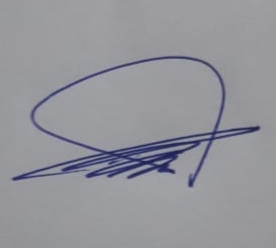                                 Ir. AMIN SUDIONO, MM                            PEMBINA UTAMA MUDA/IV.c                            NIP. 19651231 199203 1 218 